МІНІСТЕРСТВО ОСВІТИ І НАУКИ УКРАЇНИЗАПОРІЗЬКИЙ НАЦІОНАЛЬНИЙ УНІВЕРСИТЕТФАКУЛЬТЕТ СОЦІАЛЬНОЇ ПЕДАГОГІКИ ТА ПСИХОЛОГІЇКАФЕДРА ДОШКІЛЬНОЇ ТА ПОЧАТКОВОЇ ОСВІТИКВАЛІФІКАЦІЙНА РОБОТАмагістрана тему: «ПЕДАГОГІЧНІ УМОВИ ФОРМУВАННЯ ЕКОЛОГІЧНОЇ КУЛЬТУРИ УЧНІВ ПОЧАТКОВОЇ ШКОЛИ»Виконала: студентка 2 курсу, групи 8.0130-з-днспеціальності 013 «Початкова освіта»освітньо-професійної програми «Початкова освіта»Н. О. ЧайкаКерівник: викладач кафедри дошкільної та початкової освіти, к. псих. н._______М. О. ЖелтоваРецензент: доцент кафедри дошкільної та початкової освіти, к. пед. н._______Л. М. ШульгаЗапоріжжя 2022МІНІСТЕРСТВО ОСВІТИ І НАУКИ УКРАЇНИЗАПОРІЗЬКИЙ НАЦІОНАЛЬНИЙ УНІВЕРСИТЕТФакультет соціальної педагогіки та психологіїКафедра дошкільної та початкової освітиРівень вищої освіти магістерськийСпеціальність 013 «Початкова освіта»Освітньо-професійна програма «Початкова освіта»ЗАТВЕРДЖУЮЗавідувач кафедри ____________«____» _______________20__ рокуЗАВДАННЯНА КВАЛІФІКАЦІЙНУ РОБОТУ СТУДЕНТЦІЧайці Наталії Олексіївні 1. Тема роботи: «Педагогічні умови формування екологічної культури учнів початкової школи» керівник роботи Желтова Марина Олексіївна, кандидат психологічних наукзатверджені наказом ЗНУ від «30» липня 2021 р. № 1137-с2. Строк подання студентом роботи: 24.01.2022 р.3. Вихідні дані до роботи: матеріали педагогічної практики, курсових робіт.4. Зміст розрахунково-пояснювальної записки (перелік питань, що належить розробити): проаналізувати стан розробленості проблеми у педагогічній літературі та уточнити сутність ключових понять дослідження; визначити сутнісні характеристики критеріїв, рівнів та показників сформованості екологічної культури молодших школярів; теоретично обґрунтувати та експериментально перевірити ефективність педагогічних умов формування екологічної культури учнів початкової школи та методику її реалізації в освітньому процесі початкової школи.5. Перелік графічного матеріалу:8 таблиць з результатами дослідження, 9 рисунків, 2 додатки.6. Консультанти розділів роботи7. Дата видачі завдання: 19.04.2021 р.КАЛЕНДАРНИЙ ПЛАНСтудент                 ____________ 	Н. О Чайка	( підпис )                 (прізвище та ініціали)Керівник роботи _____________  	М. О. Жетова		( підпис )             (прізвище та ініціали)Нормоконтроль пройденоНормоконтролер  _____________  	Ю. Є. Зубцова( підпис )                       (прізвище та ініціали)РЕФЕРАТКваліфікаційна робота: 79 с., 8 таблиць, 9 рисунків, 98 джерел, 2 додатки.Мета дослідження: теоретично обґрунтувати, розробити та експериментально перевірити педагогічні умови формування екологічної культури учнів початкової школи.Об’єкт дослідження: освітній процес у початковій школі.Предмет дослідження: педагогічні умови формування екологічної культури учнів початкової школи.Методи дослідження:теоретичні (порівняльний аналіз філософської, психологічної, педагогічної та методичної літератури, нормативної документації, контент-аналіз);емпіричні (наукове спостереження за освітнім процесом, анкетування і тестування, педагогічні бесіди); експериментальні (інформаційно-пошуковий, констатувальний, формувальний експерименти, що дали змогу виявити ступінь сформованості досліджуваного феномену в учнів початкової школи, провести кількісний і якісний аналіз та статистичну обробку результатів дослідження).Теоретичне значення дослідження полягає у науковому обґрунтовані та експериментальній перевірені педагогічних умов та методики формуванняв учнів початкової школи екологічної культури; визначеній критеріїв, рівнів, показників сформованості екологічної культури учнів молодших класів; уточненні сутності поняття «екологічна культура» стосовно вікових особливостей молодших школярів.Практичне значення одержаних результатів полягає в розробленні, апробації та впровадженні в освітній процес програми формування екологічної культури учнів початкової школи, яка дає змогу комплексно реалізувати визначені у дослідженні педагогічні умови.Галузь використання: заклади освіти.ЕКОЛОГІЧНА КУЛЬТУРА, ЕКОЛОГІЧНЕ ВИХОВАННЯ, ПОЧАТКОВА ШКОЛА, УЧНІ ПОЧАТКОВОЇ ШКОЛИ, ПЕДАГОГІЧНІ УМОВИSUMMARYChaika N. O. Pedagogical conditions for ecological culture development of primary school students.The qualification work consists of an introduction, 2 parts, findings, a list of references (98 items, 3 of foreign origin), and 2 addenda on 6 pages. The aim of the study is theoretically substantiating, develop and experimentally check the pedagogical conditions for the formation of ecological culture of primary school students.To achieve this aim, the following objectives are set:to analyze the state of development of the problem in pedagogical literature and clarify the essence of the key concepts of the study.to determine the essence characteristics of criteria, levels and indicators of the ecological culture of younger schoolchildren.theoretically substantiate and experimentally check the effectiveness of pedagogical conditions for the formation of ecological culture of primary school students and their implementation program in the educational process of elementary school.The object of research is the educational process in elementary school.The subject of the study is pedagogical conditions for the formation of ecological culture of primary school students.The first section “Theoretical basis of research of ecological culture of primary school students” the basic concepts of the study were highlighted, the structure and content of the ecological culture of primary school students was analyzed, pedagogical conditions for the formation of ecological culture of primary school students were theoretically substantiated.The second section “Experimental research work on the formation of ecological culture of primary school students” revealed the levels of ecological culture of primary school students, and an experimental test of the effectiveness and results of the study.In order to implement certain pedagogical conditions, we have proposed a program for the formation of ecological culture of primary school students, which is based on an idea of the purpose of environmental education of younger students, which consists in the formation of an ecological culture of students, under which we understand the special property of the individual, which is manifested in the ways and forms of its spiritual life and actions, which are based on the awareness of ourselves as part of the socio-natural environment.Key words:ecological culture,ecological upbringing, elementary school, primary school students, pedagogical conditions.ЗМІСТВСТУПВ сучасних умовах, коли все більшої актуальності набувають проблеми екології, важливим завданням педагогіки є формування екологічної культури особистості, здатної осягати різноманіття і складність природних, соціальних і моральних проблем, адекватно реагувати на зміни в житті, приймати усвідомлені, відповідальні, вмотивовані рішення. Стає очевидним, що вирішення екологічних проблем вимагає зусиль не лише в галузі господарсько-економічної діяльності людей, а й у сфері морального вдосконалення людини, культури її взаємин з природою та іншими людьми.У Державному стандарті початкової освіти відзначена необхідність формування екологічної культури учнів початкової школи, що передбачає усвідомлення основи екологічного природокористування, дотримання правил природоохоронної поведінки, ощадного використання природних ресурсів з розумінням важливості збереження природи для сталого розвитку суспільства. Екологічна культура передбачає формування уявлень про екологічну мораль – певної сукупності цінностей, екологічної етики, норми поведінки людини у взаємовідносинах з природою, ціннісного ставлення до світу живої природи і навколишнього середовища, яке також відноситься до результатів екологічної освіти в сучасній школі.Цілеспрямований процес формування екологічної культури має здійснюватися саме в початковій школі, оскільки зумовлений віковими особливостями і новоутвореннями молодших школярів. Саме молодший шкільний вік у психолого-педагогічній літературі визначається як період накопичення знань про навколишній світ і ставлення до нього людини. Особлива чутливість і емоційність створює умови для прояву інтересу до самого себе, людей, власного здоров’я та природи.Упродовж останніх років у філософській, психолого-педагогічній літературі активізується увага до проблем, пов’язаних із формуваннямекологічної культури. Ця філософсько-культурологічна, соціальна і, зокрема, педагогічна проблема є актуальною протягом усього історичного шляху розвитку людства.Проблемі формування екологічної культури присвячені роботи (А. Борисенко, С. Глазачева, А. Захлєбного, І. Звєрєва, Б. Лихачова, Т. Соколової, І. Суравегіної та ін.), які об’єднані думкою про те, що в екологічній культурі знайшли відображення проблеми взаємодії соціального і природного, що сприяють досягненню стабільності соціоприродної системи. Разом з тим аналіз суджень дослідників про сутність поняття «екологічна культура» показує відсутність у них єдиної думки з питання, яке досліджується, що обумовлює необхідність уточнення самого поняття.Філософське осмислення єдності людини і природи окреслюється в наукових доробках В. Вернадського, Е. Гірусова, О. Дорошко, М.  Кисельова, В. Крисаченка, М. Мойсеєва, В. Нестеренка, Г. Платонова, І. Сафонова та інших. Помітна роль у розв’язанні проблеми відводиться у дослідженнях педагогів-гуманістів: О. Герда, А. Дістерверга,Я. Коменського, М. Монтессорі, Й. Песталоцці,Ж. Руссо, а також вітчизняних педагогів: Г. Ващенка, С. Русової,Г. Сковороди, В. Сухомлинського, К. Ушинського, які приділяли особливу увагу формуванню відповідального ставлення учнів до природи, суспільства, найближчого довкілля.Психолого-педагогічні основи формування знань, умінь і навичок взаємодії у системі «природа-людина-суспільство» охарактеризовано в працях І. Беха, Л. Виготського, О. Грошовенко, С. Дерябо, О. Кононко, О. Леонтьєва, О. Плахотнік, С. Рубінштейна, В. Тернопільської, В.°Ясвіна та інших. Теоретико-методичні засади екологічної освіти досліджено в працях Н. Бібік, Н. Коваль, Г. Пустовіта, Н. Пустовіт, О. Савченко, Г. Тараненко, Г. Філіпчуката інших.Необхідність формування екологічної культури учнів початкової школи має своє відображення в основних положеннях Законів України «Про освіту», «Про загальну середню освіту», Концепції екологічної освіти в Україні,Концепції Нової української школи, Концепції розвитку освіти на період 2015-2025 та інших державних нормативних документах.Водночас результати аналізу сучасного стану теорії та практики екологічного виховання учнів початкової школи засвідчили наявність певних протиріч: між усвідомленням ролі екологічної культури в системі освіти та низькою реалізацією її потенціалу в освітньому процесі початкової школи; між усвідомленням необхідності доцільного використання можливостей освітнього середовища для формування екологічної культури та реальним рівнем упровадження змісту й методик організації позакласної й позаурочної виховної роботи екологічного спрямування.Актуальність окресленої проблеми, її недостатній теоретичний і практичний рівень розробки визначили вибір теми дослідження: «Педагогічні умови формування екологічної культури учнів початкової школи».Мета дослідження – теоретично обґрунтувати, розробити та експериментально перевірити педагогічні умови формування екологічної культури учнів початкової школи.Досягнення поставленої мети поставлено наступні завдання дослідження:Проаналізувати стан розробленості проблеми у педагогічній літературі та уточнити сутність ключових понять дослідження.Визначити сутнісні характеристики критеріїв, рівнів та показників сформованості екологічної культури молодших школярів.Теоретично обґрунтувати та експериментально перевірити ефективність педагогічних умов формування екологічної культури учнів початкової школи та програми їх реалізації в освітньому процесі початкової школи.Об’єкт дослідження – освітній процес у початковій школі.Предмет дослідження – педагогічні умови формування екологічної культури учнів початкової школи.Відповідно до визначених завдань і гіпотези було використано такі теоретичні й емпіричні методи дослідження:теоретичні (порівняльний аналіз філософської, психологічної, педагогічної та методичної літератури, нормативної документації, що дало змогу узагальнити й систематизувати наукові матеріали з проблеми дослідження; контент-аналіз для виявлення тенденцій розвитку основних ідей досліджуваної проблеми, моделювання виховних ситуацій для залучення учнів до творчих форм екологічної діяльності);емпіричні (наукове спостереження за освітнім процесом, анкетування і тестування, педагогічні бесіди, що сприяли вивченню стану проблеми у практиці роботи початкової школи);експериментальні (інформаційно-пошуковий, констатувальний, формувальний експерименти, що дали змогу виявити ступінь сформованості досліджуваного феномену в учнів початкової школи, провести кількісний і якісний аналіз та статистичну обробку результатів дослідження).Теоретичне значення дослідження полягає у науковому обґрунтовані та експериментальній перевірені педагогічних умов та методики формування в учнів початкової школи екологічної культури; визначеній критеріїв, рівнів, показників сформованості екологічної культури учнів молодших класів; уточненні сутності поняття «екологічна культура» стосовно вікових особливостей молодших школярів.Практичне значення одержаних результатів полягає в розробленні, апробації та впровадженні в освітній процес програми формування екологічної культури учнів початкової школи, яка дає змогу комплексно реалізувати визначені у дослідженні педагогічні умови.РОЗДІЛ 1ТЕОРЕТИЧНІ ОСНОВИ ДОСЛІДЖЕННЯ ЕКОЛОГІЧНОЇ КУЛЬТУРИ УЧНІВ ПОЧАТКОВОЇ ШКОЛИ1.1. Проблема формування екологічної культури учнів початкової школи у педагогічних дослідженнях.Екологічна культура суспільства стала активно обговорюватися науковцями лише наприкінці XX століття. Різноманітні наукові досягнення людства підкреслюють значущість оцінки якості і стану навколишнього середовища, тому й зростає інтерес до екологічних проблем не тільки локального, а й планетарного масштабу.Розвиток екологічної культури людини є значущою проблемою сучасного суспільства і гострою проблемою сучасної освіти, яка привертає увагу багатьох зарубіжних та вітчизняних дослідників. Однак, сучасні вчені, як і в минулі часи, констатують, що конфлікт між природним середовищем і суспільством сьогодні не ліквідований, а навпаки, він зберігається і навіть примножується. У зв’язку з цим орієнтація підростаючого покоління на розвиток екологічної культури стає актуальною проблемою сучасної освіти, що мотивує особистісний розвиток і поведінку людей різного віку в природному середовищі.У науковій літературі розроблено цілу низку важливих положень, які розкривають різні аспекти екологічної культури  як невід’ємної складової формування сучасної особистості [27], що включає методи і форми екологічної освіти молодших школярів (методи формування свідомості та розвитку мислення, формування вмінь та навичок практичної екологічної діяльності, розвитку морально-правової відповідальності, естетичного ставлення до дійсності, морального самовдосконалення [45].Розуміння екологічної культури учнівської молоді як педагогічної категорії дає змогу виділити три аспекти виховання, а саме: 1) природно-нормативний (ідентифікація з природним оточенням, прийняття та дотримання законів та норм поведінки у природі, усвідомлення власної траєкторії майбутнього розвитку як професіонала певної галузі); 2) індивідуально-смисловий (самовизначення, самостановлення, самореалізація, самодопомога, що мають визначити самоцінність старшокласника у процесі навчання та у процесі природоохоронної діяльності); 3) ціннісно-діяльнісний (турботливе ставлення до природи, прийняття ціннісного розуміння природи як домівки людини, утвердження природоохоронних ідей, поглядів тощо) [87, с. 190].У контексті нашого дослідження значний інтерес представляють дослідження, автори яких аргументують безальтернативність екологічної освіти і виховання з метою зміни антропоцентричного світогляду на екоцентричний як важливої умови виходу людства з екологічної катастрофи. У роботах Е. Гірусова [19], С. Дерябо [24], І. Зверєва [28], В. Крисаченка [35], Н. Моісеєва [56], Н. Реймерса [70], В. Ясвіна [24] обґрунтовується необхідність формування екологічного імперативу з метою усвідомлення того факту, що людське суспільство і природа – це елементи єдиної системи, тому їх гармонійний розвиток є однією з найвищих цінностей.Значний внесок у розвиток теоретичних основ формування екологічної культури належить таким педагогам, як П. Блонський [8], В. Вахтеров [14], В. Сухомлинський [81] та ін. Вважаємо, що у процесі екологічного виховання особистості варто використовувати надбання вітчизняної педагогічної думки, оскільки нею накопичено величезний досвід пізнання людиною природи та створення на цій основі цілісної системи духовно-культурних практик.Великого значення для пізнання краси природи В. Вахтеров надавав спостереженням, оскільки, як зазначав педагог, красу природи діти частіше пізнають із літературних творів, а не із власних спостережень. В. Вахтеров підкреслював необхідність існування суспільства за законами природи: «… Ми – частина природи; її закони і її сили, її процеси живуть в нас самих» [14, с. 79]. Важливою для нашого дослідження є думка автора про значення практичної діяльності школярів у природі [15, с. 66]. З цього приводу він зазначав про необхідність застосування у навчально-виховному процесі постійної та планомірної праці, як основи морального виховання [14, с. 135]. Педагог вважав, що під час діяльності у природі в учнів пробуджується інтерес до неї, спостережливість та самостійність. Педагог також вказував на необхідність виховання у дітей свідомого ставлення до природи, спрямування їхньої діяльності на збереження навколишнього середовища. Учений вважав, що лише за умови правильного розвитку предметного навчання, заснованого на спостереженні та експериментальній діяльності, можна навчити учнів спостерігати за природою та пізнавати її. Тільки таке викладання, за педагогом, може навчити дітей естетично сприймати природу, свідомо та енергійно діяти задля її охорони та збереження [15, с. 74]. Вчений був прихильником предметного методу навчання у викладанні природничих дисциплін. Важливого значення для розвитку природознавства він надавав використанню наочності та спостереженням. Розмірковуючи про історію наочного навчання, педагог говорив про вагоме значення природи в житті людини. Питання методики викладання природознавства висвітлювалося у працях А. Пінкевича [62]. Актуальними є думки автора щодо використання у школі природничо-наукового методу, основними компонентами якого слід вважати такі: 1) спостереження; 2) створення гіпотези; 3) перевірку гіпотези експериментом на підставі правил наукової індукції [62, с. 85]. Розкриваючи необхідність використання принципу предметності у спостереженні школярів за природними явищами, автор підкреслював значення експериментальної роботи: «Експерименти мають особливу цінність як ступінь наукового методу, а тому вони є дуже бажаними у школі, інакше природничо-науковий метод буде представлений у школі тільки своїм першим ступенем− попередніми спостереженнями» [62, с. 94]. Вказуючи на експерименти в науці, А. Пінкевич пропонував застосовувати їх у школі за допомогою таких педагогічних правил: експеримент має спиратися на певну робочу гіпотезу; експеримент має стосуватися якого-небудь суттєвого аспекту досліджуваного явища; експеримент має бути простим, а не складним. Вимоги до вчителя, який проводить експеримент із учнями у школі, були також висунуті А. Пінкевичем. Зокрема, вчителю потрібно прагнути того, щоб експеримент був побудований логічно правильно з погляду наукової індукції; важливо ставити, де тільки можливо, «контрольні» досліди: «Мало, наприклад, показати, що вода випаровується, якщо її залишити, наприклад, на тиждень у відкритій пробірці. Слід переконатися в тому, що вода не випаровується, якщо її поверхня покрита, наприклад, маслом» [62, с. 94].Співзвучні щодо виховання відповідального ставлення до природи й педагогічні погляди В. Сухомлинського та його досвід, зокрема, у сфері природоохоронної роботи школярів. Педагог вводив своїх вихованців у світ пізнання навколишнього світу, що розкривається у його творах: «Я вбачав виховне завдання в тому, щоб інтелектуальний розвиток підлітків відбувався у спілкуванні з природою»[81, с. 248]. Педагог вважав, що сама природа є вихователем, і наголошував, що саме діяльність людини у природі має постати засобом досягнення освітніх та виховних цілей: «Чим більше діяльності,− писав В. Сухомлинський,− пов’язаної з активним пізнанням природи, тим глибше та усвідомленіше стає бачення навколишнього світу» [81,с. 138].У вихованні екологічної культури учнів загальноосвітньої школи важливу роль відіграють різні форми позашкільної роботи, що є предметом дослідження В. Борейка [11], Г. Пустовіта [69], С. Совгіри [76] таін. Зокрема, у книзі В. Борейка «Екологічна етика у школі» [10], вказано мету екологічної етики – сприяти моральному та емоційному розвитку школярів, формуванню в них етичного, відповідального ставлення до природи. Положення, висунуті українським екологом і природоохоронцем можна звести до таких пунктів: 1) роль учителя полягає в намаганні навчити школярів самостійного етичного оцінювання різних подій і вчинків щодо домашніх і диких тварин, рослин, природи в цілому, сприйняття себе частиною природи тощо; 2) необхідно навчити учнів брати на себе відповідальність у процесі діяльності, спрямованої на захист тварин або територій дикої природи.Актуальні проблеми екологічної освіти і виховання розкрито у працях Г. Пустовіта. Особливу увагу в його роботах приділено вивченню дослідницької діяльності з екології, визначенню сучасних підходів до змісту екологічної освіти, формуванню особистісного ставлення учнів до природи[66, с. 139]. Детально досліджуючи етимологію та обґрунтовуючи зміст понять («екологічна освіта», «екологічне виховання», «екологічна вихованість», «компоненти екологічної вихованості», «екологічна культура суспільства», «екологічна культура особистості»), центральне місце у змісті екологічної освіти Г. Пустовіт відводить практичним умінням і навичкам з вивчення та охорони природи, а саме− прийняттю екологічно доцільних рішень щодо власної поведінки у довкіллі. Ці уміння й навички, як вважає автор, є кінцевим етапом у формуванні екологічної культури особистості[68, с. 13-15]. До класифікації принципів конструювання змісту екологічної освіти й виховання учнів у позашкільних навчальних закладах, автором віднесено: принцип відповідності змісту віковим особливостям учнів; принцип поєднання змісту і процесуальної його реалізації; принцип структурної єдності змісту екологічної освіти й виховання учнів на всіх етапах та рівнях їх навчання; принцип прогностичності тощо. Ці принципи мають слугувати теоретичним підґрунтям для побудови експериментальної роботи з формування екологічної культури учнів старшої школи. Проблеми формування екологічного світогляду особистості розкриваються у дослідженнях С. Совгіри [76]. Наголошуючи на гармонізації відносин суспільства й природи, С. Совгіра вказує на необхідності виховання в сучасної молоді ціннісного ставлення до навколишнього природного середовища на основі знання законів природи, відповідно до логіки природних процесів. Особливу роль при цьому автор відводить саме вчителю, адже саме він покликаний «цілеспрямовано виховувати екологічно грамотних і відповідальних людей» [75, с. 12]. Визначення екологічного світогляду розкрито автором як «система взаємопов’язаних компонентів: узагальненої сукупності екологічних поглядів, знань, цінностей, духовності, переконань, практичних настанов, що визначають розуміння особистістю цілісності та єдності природного й соціального буття, місця в ньому людини разом із життєвими природовідповідними позиціями, програмами та іншими складниками поведінки, які в комплексі формують у неї екологічно орієнтовану життєву позицію, спонукають її до активної природоохоронної роботи»[76, с. 12-13].Бережливе ставлення до природи, формування якого залежить від повного та правильного залучення учнів до природоохоронної роботи є основою формування екологічної культури. Успішність цього процесу пов’язується із системністю організації педагогічного процесу. У цьому аспекті привертає увагу запропонована О. Петуніним та Г. Мжельською модель формування в учнів відповідального ставлення до природи. Екологічна відповідальність школярів, згідно думок авторів, проявляється в єдності практичної природоохоронної роботи та пізнавальної діяльності[61, с. 121-122]. Одним із напрямів формування екологічної культури є проблема виховання екологічної відповідальності, суть якої проявляється у відповідальному ставленні особистості до природи. Екологічна відповідальність, на думку І. Зверєва та О. Захлєбнова, є інтегрованою морально-екологічною рисою, яка в цілісній структурі особистості виконує важливу функцію, пов’язану з регулюванням складних і неоднозначних відносин людини з соціально-природним середовищем, що її оточує[28 с. 4-7]. Вже в 1996-1999 рр., як доводить О. Лукашевич, сформувалися три напрями, створивши структуру широкої концепції екологічної освіти (базова екологічна освіта, навчання в інтересах формування комфортного середовища життєдіяльності та навчання в інтересах забезпечення сталості)[48, с. 17]. Під терміном «базова екологічна освіта» автор розуміє навчання того, як пізнавати й оцінювати живе й неживе середовище існування та роль людини в еволюційному розвиткові природи. Базова екологічна освіта, на думку О. Лукашевича, спрямована насамперед на досягнення цілей навчання індивіда, який бажає розширити свої знання в галузі екологічних процесів або сформувати навички, необхідні, наприклад, для підтримки природоохоронної діяльності. Отже, основні завдання базової екологічної освіти найчастіше виконують природоохоронні організації, система шкільної освіти, інформаційні природоохоронні центри та ін. Усучасному ракурсі деталізується термінологія, яка утвердилася в англомовних країнах. Так, існує термін «есоlоgicаl еduсаtiоn» – екологічна освіта, що сприяє пізнанню природи, а існує «еnvirоnmеnаl еduсаtiоn» – енвайроментальна освіта, орієнтована на вирішення соціально-екологічних проблем. Так, на посилення останнім часом тенденції до змістового зміщення акцентів з біоекології (класичної екології) на соціальну екологію та енвайроменталістику вказує О. Рябкова: «від природи до соціальних умов, культури (екологічної культури), етики (біоетики), економіки («природного капіталізму»), політики («зелених» соціально-політичних рухів), права (екологічного)…»[73, с. 8-9]. У цьому світлі нам імпонує думка Б. Бурдіян, В. Дерев’янко та А. Кривульченко про те, що екологічну освіту й виховання слід розглядати як єдине ціле, адже вплив і соціальної інформації, і виховних зусиль проходить двома каналами, провадиться на двох рівнях– раціональному й емоційному. Проте Б. Бурдіян, В. Дерев’янко та А. Кривульченко зауважують, що кожен із цих процесів має власну специфіку. Так, екологічна освіта пов’язана насамперед з навчальним процесом, що є основою формування світогляду, принципів, позицій. Екологічне виховання, на думку авторів, здійснюється переважно під час позаурочної роботи, звернене перш за все на формування емоційно-чуттєвого світу особистості, гуманістичних світовідчуттів. Отже, саме єдність цих двох процесів забезпечує формування екологічних переконань, що знаходить реалізацію в активній природоохоронній роботі[12, с. 8-9]. Таким чином, екологізація шкільної освіти, при її правильній організації, покликана привести до формування екологічної культури. Однак є й інший аспект взаємозв’язку екологічної освіти та екологічної культури. Так, екологічна культура людини може виступати як джерело, як засіб і як простір для гармонізації екологічної освіти. Школяр може мати високий рівень знань у сфері екології, розумного використання природних ресурсів, але при цьому його дії і вчинки можуть бути несприятливими для навколишнього середовища. Сутність екологічної культури особистості представлено у дослідженні Б. Лихачова. Автор розглядає її як органічну єдність екологічно розвинених свідомості, емоційно-психічних станів і науково обґрунтованої вольової утилітарно-практичної діяльності. За поглядом науковця, екологічна свідомість включає в себе основні категорії, поняття, ключові слова, спеціальне і специфічне екологічне знання, що дає можливість цілеспрямованого і доцільного втручання в організацію відносин до природи і в суспільстві людей між собою. При цьому науковець виділяє ядро екологічної свідомості − екологічне мислення, як розумову аналітичну здатність людини, що надає їй можливість усвідомлювати, розуміти, виражати в поняттях, категоріях, висновках та узагальненнях закономірні зв’язки незалежностей, на підставі яких можливе продумане, науково обґрунтоване, виважене втручання в природу, життя суспільства і окремих індивідів, збереження екологічної рівноваги тощо [45, с.  173].Отже, для зміни роботи початкової школи в руслі формування екологічної культури необхідне розроблення педагогічних умов, що охоплюють три типи відношень: учень– цілісний процес екологічного виховання; учень – учитель; учень – навколишнє середовище. Перший тип розкривається через систему виховання в дусі екокультурних традицій, на тлі розвитку емоційних почуттів до навколишнього середовища, до природи, яскраво проявляється в положеннях мотиваційного підходу до екологізації діяльності людини [64, с. 117]. Другий тип стосується особистісно орієнтованого підходу до кожного учня, створення такої системи відносин, яка б допомагала розвивати екологічну свідомість кожного учня в усіх видах навчально-пізнавальної діяльності, в позакласній роботі тощо. Зокрема, цей підхід простежується у працях А. Іванченко, де висвітлено завдання, зміст та особливості екологічної освіти й виховання старшокласника, розкрито вплив цього процесу на формування особистості громадянина сучасної української держави[29]. Третій тип відношень розробляється через діяльнісний підхід, що підвищує рівень прагнень суб’єктів, задіяних у процесі екологічного виховання. Цей тип чітко визначається через екологічну поведінку старшокласника як особливу систему його дій і вчинків щодо природи, що й відображає рівень екологічної культури. Діяльнісний контекст поняття “екологічна культура” представлено у дисертаційній роботі Л. Курняк. Автор зазначає, що екологічна культура, з одного боку, є «сукупністю природо-, соціо- і культуро- зберігаючих (захищаючих, підтримуючих) дій та технологій», які забезпечують стійку рівновагу в системі «людина-природа», реалізацію людського підходу до здійснення всіх видів людської діяльності. З другого боку, як підкреслює автор, усвідомлення екологічної культури важливе також із позицій усвідомлення теоретичних знань про місце людини в біосфері як істоти, засобами діяльності якої врівноважується життєдіяльність біосфери тощо[38, с. 5-6]. Формування екологічної культури є складною філософсько-світоглядною, соціально-економічною та психолого-педагогічною проблемою. Змістом цієї проблеми, як відзначає Л. Юрченко, є виховання відповідальності за стан довкілля, формування розуміння сучасних екологічних проблем, оволодіння навичками етичної поведінки в природі. Автор вважає, що лише від спільних зусиль державних установ, громадських організацій, навчальних закладів та окремих громадян залежить ефективність її вирішення[94, с.20]. Відзначимо, що при загальному розумінні значення розвиненої екологічної культури школярів досі немає чіткої технологічної системи педагогічного вирішення цієї проблеми. Оновлення школи, як писав В. Беспалько, можливе тільки через науково обґрунтовану, вдосконалену педагогічну технологію, що передбачає строго наукове проектування й точне відтворення у класній кімнаті [6, с. 3]. Погоджуючись із цим, підкреслимо, що саме в такому разі успіх педагогічних процесів щодо екологічної освіти й виховання може бути гарантованим, але для її точного відтворення необхідні систематичні дослідження та безпосереднє впровадженням результатів у практику виховної роботи. Саме тому потрібно знайти ті концепти, на яких можна вибудовувати педагогічні умови й методику формування екологічної культури школярів.Є підстави твердити, що в системі педагогіки сформувалася нова галузь– екологічна педагогіка (О. Дорошко) [25] або екодидактика (А. Ліберов) [43]. Розглядаючи екологічну педагогіку, слід враховувати, що вона дає змогу по-новому поглянути на сам процес виховання екологічної культури, при якому,– вважає О. Дорошко,– вихованець розглядається як цілісність, а екологічна культура– як сутність, що забезпечує комплексну взаємодію особистості з навколишньою дійсністю [25]. Важливим у цьому процесі є цілісний підхід до учня: він забезпечується формуванням у школяра екологічної культури, яка є водночас інструментом становлення особистості й похідною діяльності людини. При цьому, як зауважує О. Дорошко, учень як суб’єкт культури характеризується високим рівнем самосвідомості, самокритичності, активного пошуку свого місця в реальній дійсності. А основним засобом у вихованні екологічної культури, яка має бути закладена в екологічній педагогіці, виступає формування ставлення до себе, інших людей і природи. Отже, що в сучасній школі можливо при формуванні в учнів умінь самостійно організовувати власний життєвий простір, адекватно оцінювати свої сили й можливості, співвідносити їх з інтересами й бажаннями інших, ставитися до всього, що відбувається навколо, небайдуже, з підвищеним інтересом, з почуттям особистої причетності та впевненістю у власних силах.Заслуговують на увагу й методологічні засади «екологічної педагогіки». Зокрема, О. Дорошко до них відносить такі положення: про єдність людини й навколишнього середовища як єдиної системи (при цьому середовище визначається в найширшому розумінні й покладається як цілісність); про безпосередній вплив середовища на становлення людини, її розвиток, формування та виховання; про зумовленість стратегії взаємодії в системі «природа–суспільство», цілеспрямованості розвитку біосфери характером діяльності людини та її ставленням до навколишньої дійсності, себе та інших людей; про можливість у процесі становлення особистості усвідомити свою роль в коеволюції ноосфери й необхідність зміни характеру діяльності людства [25, с. 8].Основні напрями вдосконалення змісту екологічної освіти та виховання в закладах загальної середньої освіти представлені в роботі І. Сяськи. Так, автор вказує та не, що насамперед необхідно оновити чинні навчальні програми з природничих і суспільно-гуманітарних шкільних предметів, усунути антропоцентричні тенденції в конструюванні їхнього змісту та активізувати виховний вплив на ціннісну сферу школярів в аспекті їхнього ставлення до природного довкілля. Не менш аргументованою видається й ідея впровадження до навчальних планів у старшій школі окремого предмету «Екологія» з обов’язковою практичною частиною, адже це дасть змогу «…всесторонньо висвітлювати локальні екологічні проблеми в поєднанні з комплексними та формувати навички екологічно доцільної поведінки в навколишньому середовищі» [83, с. 287]. Третім напрямом вдосконалення змісту екологічної освіти автор вважає необхідність урізноманітнення форм та методів позакласної й позаурочної виховної роботи, що допоможе старшокласникам використовувати здобуті відомості про екологію на практиці, активно брати участь у таких видах діяльності, як природоохоронна та просвітницька екологічна робота. Враховуючи думки автора, додамо, що такі умови дійсно спроможні уможливити реалізацію набутих старшокласниками специфічних знань, навичок, умінь та досвіду на практиці, у природоохоронній роботі, й тим самим сприяти розв’язанню локальних екологічних проблем з урахуванням регіональної специфіки.Для впровадження процесу формування екологічної культури старшокласників потрібно ураховувати й поступове підвищення кваліфікації педагога, який безпосередньо задіяний у процесі екологічної освіти й виховання. Зазначимо, що підготовка вчителів екології здійснюється у закладах вищої освіти педагогічного профілю, а також у класичних університетах. Для постійного зростання рівня екологічної культури учнів учитель мусить підвищувати свій фаховий рівень, працювати над особистісним зростанням і, крім цього, виявляти зацікавленість до екологічного змісту навальних предметів, щоб бути спроможним зацікавити учнів особистим прикладом, формувати ціннісне ставлення до природи. Стратегічною метою екологічного виховання, на думку І. Ліпіч, є формування в кожної людини особистої причетності до всього, що відбувається у світі, екологічної відповідальності за збереження природи як необхідної передумови її власного існування. Лише за умови реалізації цієї стратегії можна буде вести мову про формування належного екологічного світогляду й адекватної поведінки по відношенню до природи. Метою екологічного виховання, за І. Ліпіч, є глибоке усвідомлення ідеї оптимальної взаємодії суспільства і природи, зв’язку людини з природним середовищем і відповідальністю за його стан, що реалізується у відповідній природоохоронній роботі [46,с. 19-20]. Цієї ж думки дотримується і Л. Сусахіна, яка стверджує, що екологічне виховання може бути повним і цілісним тільки за умов поєднання екологічної освіти та практичних природоохоронних заходів, учасниками яких є діти [80, с. 102]. Мета та завдання екологічної освіти і виховання, за В. Вербицьким, полягають в активізації діяльності щодо поліпшення навколишнього природного середовища, участі у пропаганді сучасних ідей з охорони природи, оволодінні практичними знаннями й умінням вивчати й оцінювати стан навколишнього середовища, приймати правильні рішення щодо його поліпшення, передбачати можливі наслідки своїх дій і не допускати негативних впливів на природу у всіх видах трудової діяльності, свідоме дотримання норм поведінки в природі, що виключає нанесення їй шкоди чи збитків, забруднення чи руйнування навколишнього природного середовища [17]. Г. Пустовіт говорить про те, що поняття «екологічна освіта» у своїй структурі є нерозривним з поняттям «екологічне виховання» [67]. Цієї ж думки дотримується і Б. Бурдіян, який наголошує на тому, що екологічну освіту і виховання слід розглядати як єдине ціле, оскільки витік соціальної інформації, виховних зусиль іде по двох каналах, на двох рівнях – і раціональному, і емоційному. Однак кожен з цих процесів має свою специфіку. На думку вченого, екологічна освіта пов’язана насамперед з навчальним процесом, що є основою формування світогляду, принципів, позицій. А екологічне виховання, яке здійснюється переважно під час позаурочної роботи, звернене перш за все на формування емоційно-чуттєвого світу особистості, гуманістичних світовідчуттів[12, с. 8-9].Наукові дослідження та публікації є різноманітними за колом питань щодо вияву різних видів діяльності у збереженні, відновленні та примноженні природних ресурсів. Вони містять практичні рекомендації щодо розвитку природоохоронного руху юнацтва (М. Алексієвець [1], В. Вербицький [18], А. Мехеда [55]), розвитку екологічної свідомості та формування екологічного світогляду суспільства в цілому та учнівської молоді, зокрема (О. Білоус [7], О. Мамешина [53], С. Совгіра [78], М. Хроленко [89]).Окремі аспекти формування екологічної культури підростаючого покоління висвітлені в численних дослідженнях, де предметом спеціального науково-педагогічного розгляду стали: формування відповідального ставлення до природи (З. Андрієвська [2], О. Грошовенко [22], Л. Малинівська [51]), взаємодія школярів з природою (Н. Жук [26], О. Крюкова [36], О. Лазебна [40], І. Ярита [95]), теоретичні та практичні аспекти  формування екологічної культури (Л. Курняк [37], С. Лебідь [41], І. Павленко [60], О. Пруцакова [65], Н. Шевченко [92]), формування екологічної свідомості та екологічного світогляду особистості (О. Мамешина [52], І. Сяська [82]), формування ціннісного ставлення до природи (О. Барліт [5], О. Колонькова [34], К. Магрламова [50], С. Скрипник [74], Т. Юркова [93]), підготовка вчителів до виховання екологічної культури учнів (С. Іващенко [30], А. Кічук [32], С. Люленко [49], С. Совгіра [77], М. Хроленко [89], О. Чернікова [90], Л. Шаповал [91]). Важливими є дослідження, що прямо чи опосередковано розглядають питання формування екологічної культури учнів різних вікових груп. Значний масив наукових праць, присвячених вирішенню проблеми формування екологічної культури учнів дошкільного та молодшого шкільного віку. Адже у дитячому садку та початковій школі діти вперше отримують знання про довкілля, починається процес формування їх екологічної свідомості, прищеплення любові до природи та виховання відповідального ставлення до неї, перші залучення учнів до участі у природоохоронних заходах. З цієї точки зору актуальними є дослідження О. Ванцовської [13], О. Грошовенко [21], Н. Жук [26], О. Крюкової [36], Г. Лук’яненко [47], Т. Науменко [58], І. Павленко [60]. Таки чином, здійсненій аналіз наукових праць з проблеми дослідження, дає підстави стверджувати, що в основі формування екологічної культури молодших школярів лежать методологічні принципи природовідповідності та культуровідповідності, які переосмислюються в світлі сучасних проблем екології та екологічного виховання в школі.Розглядаючи людину як невід’ємну і взаємозалежну частину природи, процес виховання має не тільки спиратися на природовідповідні закономірності її розвитку, побудови освітнього процесу, а й своєю метою має поставити виховання особистості, яка усвідомлює себе взаємозалежною частиною природи, навколишнього середовища, реалізувати себе в якому вона може тільки за умови дбайливого ставлення, охорони та гармонії з природним середовище, вироблення таких способів життєдіяльності, які приводили б не до виснаження та руйнування природного середовища, а до його збереження.Звернення до культурологічного підходу як до методологічної основи дослідження дозволило нам виділити в екологічній культурі особистості три аспекти: аксіологічний, діяльнісний та особистісно-творчий. В особистісно-творчому аспекті культура функціонує на особистісному рівні, проявляється спрямованість діяльності дитини на творчу самореалізацію в соціумі та природі. Засвоєння культури є процес особистісного відкриття, створення світу культури в собі, співпереживання і співтворчості. Сучасна виховна система, зокрема система виховання учнів початкової школи, має потенціал для культурного розвитку, а при вирішенні назрілих проблем слід насамперед спиратися на ті досягнення й позитивний досвід, глибокі історичні традиції освіти, філософсько-етичні основи екологічної освіти, які склалися на сьогодні. Адже екологічна культура – особлива властивість особистості як суб’єкта культури, що виявляється в його духовному житті і вчинках як спосіб самореалізації, заснований на усвідомленні себе частиною соціоприродного середовища у взаємозалежних зв’язках з ним і на внутрішній потребі в збереженні навколишнього середовища, виходячи з прийняття абсолютної цінності життя і моральної відповідальності перед собою, суспільством і природою, перед сьогоденням і майбутнім.1.2. Зміст та структура екологічної культури молодших школярівУ сучасному технологічному світі одним з пріоритетних напрямків діяльності педагога початкових класів є екологічна освіта молодших школярів. Екологічні знання дозволяють людині зрозуміти навколишній світ взаємозв’язки у ньому, оцінити вплив науково-технічного прогресу на навколишнє середовище і усвідомити необхідність раціонального використання природних ресурсів. Екологічна культура як результат сформованого відповідального ставлення до навколишнього середовища на когнітивній основі стає соціально-особистісним фактором у подоланні екологічних проблем і реалізації ідей сталого розвитку природи і суспільства [86].Екологічна культура, інтегруючи екологічні цінності, знання і навички включає в себе компоненти: екологічні знання, екологічне мислення, світоглядні ідеї та орієнтації екологічного характеру, екологічно доцільну поведінку (діяльність). Раніше традиційна екологічна освіта було орієнтована на засвоєння учнями певних знань та умінь. В умовах нової інформаційної цивілізації вміння екологічно мислити і екологічно раціонально діяти набуває особливої соціальної цінності [88, с. 127-128].Аналіз літературних джерел дозволяє нам стверджувати, що молодший шкільний вік, з його природними задатками і можливостями, є найбільш сприятливим періодом життя людини для спілкування з природою і розвитку основ екологічної культури. Розглянувши різні тлумачення змісту поняття «екологічна культура», ми даємо йому власне визначення. Д. Воробйов тлумачить це поняття як здатність учня на емоційно-чуттєвій основі сприймати природні об’єкти і явища; вивчати, досліджувати, співпереживати, оцінювати їх реальний стан, накопичувати різноманітні уявлення про умови їх життя і розвитку; розробляти і реалізовувати, у міру можливості, власні проєкти, спрямовані на захист, збереження і відновлення природного середовища, і переживати почуття задоволення від власної природоохоронної діяльності [23, с. 25].Одні автори (С. Глазачов [20], А. Захлєбний [27 ], І. Сурвегіна [28] та ін.), спираючись на філософські положення про взаємодію людини, суспільства і природи, вважають, що екологічну культуру характеризують екологічні знання, свідомість, мислення, цінності, світогляд, природоохоронна діяльність. Інші дослідники (Г. Пустовіт [69], Т. Турбар [86], Д. Федоренко [88] та ін.) включають в екологічну культуру активну позицію особистості, екологічні оцінки, екологічну етику, екологічну відповідальність, екологічну установку. На основі аналізу думок дослідників ми прийшли до висновку, що основними елементами екологічної культури особистості є екологічні знання, екологічна діяльність, екологічна свідомість і ціннісне ставлення до природи.Екологічні знання виступають в якості одного з найбільш значущих елементів екологічної культури і є її змістовно основою. Їх засвоєння передбачає не тільки інформування особистості про проблеми екології, а й усвідомлення дитини себе як носія екологічних норм і цінностей. Екологічна свідомість означає установку особистості на збереження природного середовища як умови благополуччя майбутніх поколінь і розуміння необхідності використовувати інноваційні досягнення науково-технічного прогресу для вирішенні екологічних проблем [85]. Ціннісне ставлення до природи означає осмислення особистістю екології як однієї з універсальних цінностей і готовність включитися в різні практичні дії по збереженню природного середовища [84].Екологічна діяльність виступає практичною основою формування екологічної культури, вона може бути навчально-дослідною, інформаційною, просвітницькою та безпосередньо природоохоронною [44,с. 312]. Екологічна діяльність сприяє усвідомленню особистістю своїх можливостей впливу на природу з метою її збереження. Аналіз різних підходів до змістового наповнення поняття «екологічна культура» дозволив нам сформулювати власне визначення. Під екологічною культурою ми розуміємо динамічне особистісне новоутворення, що включає екологічні знання, що сприяють становленню екологічної свідомості, що характеризується ціннісним ставленням до природи і дозволяє цілеспрямовано здійснювати екологічну діяльність. Формування екологічної культури школярів доцільно здійснювати відповідно до їх вікових особливостей. Найбільш сприятливий період для формування екологічної культури особистості – молодший шкільний вік, тому що на даному віковому етапі закладаються основи цінностей, моральних почуттів, активізується потреба у взаємодії з природою, починають розвиватися самосвідомість і здатність до рефлексії [33].У структурі екологічної культури науковці виділяють наступні основні компоненти: когнітивно-оцінний, інформаційно-ціннісний, рефлексивно-смисловий [4, с. 26-28]. Когнітивний компонент екологічної культури молодших школярів включає в себе систему екологічних знань (природничих); розуміння специфіки і складності природних явищ, їх взаємозв’язки; цілісність знань про навколишнє середовище; здатність мислити в межах екологічної безпеки; екологічні знання і уявлення; суб’єктне ставлення до природи; особисті стратегії і технології екологічної діяльності (естетичне освоєння природних об’єктів, знання та дотримання правил поведінки в природі тощо). Когнітивний компонент виражається в розвитку у молодших школярів системно-суб’єктивної картини світу, в наявності уявлень про цілісність навколишнього світу, в умінні виділяти і встановлювати екологічні зв’язки і залежності, уявлення про можливості спілкування з живою природою [4; 67]. Ціннісний компонент екологічної культури націлений на розвиток екологічної свідомості особистості, що адаптується до змін, які відбуваються в сучасному суспільстві; усвідомлення ролі та місця природничо-наукового знання в контексті визначення ціннісного ставлення до природи; усвідомлення молодшим школярем себе як носія екологічних норм і цінностей; установку особистості на збереження природного середовища як умови благополуччя майбутніх поколінь і розуміння необхідності використання новітніх технологій у вирішенні екологічних проблем, що є основою формування ціннісного ставлення до природи за допомогою розвитку почуття обов’язку і відповідального ставлення до природи [50]. Ціннісний компонент виражається в наявності у молодших школярів екологічно значущих ціннісних установок, здатності співпереживати, співчувати, виявляти естетичні почуття і емпатію, здатності до самооцінки й оцінки інших людей в контексті ставлення до природи [57].Рефлексивний компонент екологічної культури молодших школярів передбачає проєктування та екологічну діяльність. Діяльнісна складова формує вміння осмислювати екологічні явища, встановлювати взаємозв’язки і взаємозалежності в світі природи, прагнення до непрагматичної взаємодії зі світом природи; готовність коригувати свою діяльність. Прогностична складова реалізує цілеспрямовану активність учня в процесі життєдіяльності, розвиває здатність передбачення результатів своєї екологічної діяльності. Рефлексивний компонент екологічної культури молодших школярів полягає в: потребі самореалізації в екологічних видах діяльності; використанні знань про способи охорони природи і дбайливого до неї ставлення у трудовій, суспільно корисної і пропагандистській діяльності; розвитку умінь і навичок використання моральних і правових принципів, норм і правил екологічно грамотного ставлення до навколишнього середовища в реальній поведінці; стійкому прагненні до збереження, захисту і поліпшення природного середовища [84, с. 206-208]. Розглядаючи структуру екологічної культури молодших школярів як єдність когнітивного, ціннісного і рефлексивного компонентів, ми оцінюємо ступінь її сформованості за наступними критеріями: наявність системи екологічних знань (природничих); наявність екологічної свідомості особистості, екологічних уявлень про природу, норми і правила поведінки;прийняття екологічних норм, ціннісного ставлення до природи; здатність до проєктування власної екологічної діяльності; усвідомлене дотримання правил екологічно безпечної поведінки; здатність оцінити наслідки своїх дій в природі.У початковій школі закладаються основи екологічної культури. Період навчання у початковій школі в житті дитини можна розглядати як перший ступінь збагачення знаннями про природне і соціальне оточення, знайомства із загальною цілісною картиною світу, виховання морального і естетичного ставлення до нього. Система екологічної культури в початковій школі має особливе значення, оскільки питання збереження навколишнього середовища виходять на перший план. Початкові елементи екологічної культури складаються на основі взаємодії дітей під керівництвом дорослих з предметно-природним світом, який їх оточує: рослинами, тваринами, середовищем їх проживання, предметами. На думку С. Ніколаєвої [59], широта екологічної культури дозволяє спеціалісту з вищою освітою на належному рівні реалізувати практику методичної, викладацької, дослідницької або організаційно-управлінської діяльності. Виховання у дітей відповідального ставлення до природи – складний і тривалий процес. С. Глазачов вважає, що позитивні зміни не можливі без зміни в культурі природокористування, без того, щоб вже сьогоднішніх школярів навчити жити в співзвуччі з навколишнім світом. Необхідно виробити новий погляд на природу і своє особисте місце в ній, навчитися нового способу життя, рятуючи від споживацької психології і відчуваючи особисту відповідальність за благополуччя довкілля [20].Молодший шкільний вік є найбільш сприятливим періодом для формування екологічної культури, тому що в цей період розвитку у дитини, що характеризується переважанням емоційно-чуттєвого способу засвоєння навколишнього світу, інтенсивно формуються властивості і якості особистості, які визначають її сутність у майбутньому.У цьому віці розвивається мотиваційна сфера і самосвідомість дитини. Переважаючими мотивами навчання є широкі соціальні мотиви, які можна використовувати для формування екологічної культури особистості. У молодшому шкільному віці відбувається розвиток операцій мислення: аналізу, синтезу, порівняння, узагальнення та класифікації. Аналіз характеризується виділенням різних властивостей і ознак. Але вміння виділяти властивості предметів дається молодшим школярам важко. Молодший школяр тільки починає опановувати рефлексією – здатністю оцінювати власні дії, вміння аналізувати зміст і процес своєї розумової діяльності, що відбивається на його екологічній поведінці [3].Ми погоджуємось із думкою Л. Бойко, яка стверджує, що у молодшому шкільному віці йде активний процес цілеспрямованого формування знань, почуттів, оцінок, переживань, розвитку здібностей та інтересів. Чуйність і сприйнятливість є найважливішою особливістю учнів [9]. Таким чином, молодший шкільний вік є сприятливим для формування екологічної культури, тому що в цей період відбувається формування системи моральних цінностей, екологічних знань. У дітей формуються множинні новоутворення – довільність уваги і пам’яті, логічне мислення, формується система цінностей. Розвиток самоконтролю і самооцінки позитивно впливає на формування екологічно виправданої поведінки.Враховуючи той факт, що формування компонентів того чи іншого виду культури є результатом процесу виховання, звернемося до розгляду сутності поняття «екологічне виховання». На думку Н. Рижової, екологічне виховання являє собою «безперервний процес освіти і розвитку дитини, спрямований на формування системи екологічних уявлень і знань, екологічної культури, яка проявляється в емоційно-позитивному ставленні до природи, у відповідальному ставленні до стану навколишнього середовища» [72, с. 7]. Мета екологічного виховання полягає у формуванні особистості, здатної усвідомлювати наслідки своїх дій по відношенню до навколишнього природного середовища і здатної жити з природою у відносній гармоніїЗ огляду на зазначену мету екологічного виховання його завданнями в рамках організації освітнього процесу в початковій школі є: формування в учнів наукових уявлень про взаємодію людини з природним середовищем, про закономірності функціонування і розвитку природи як глобальної системи;виховання у підростаючого покоління ціннісних орієнтацій і моральних ідеалів екологічного характеру;розвиток інтелектуальних здібностей молодших школярів щодо здійснення екологічної оцінки конкретної ситуації; формування в учнів початкових класів умінь і навичок екологічної діяльності та екологічно доцільної поведінки у взаємодії з об’єктами живої і неживої природи [16].На думку М. Маркової, реалізація завдань по екологізації національної системи освіти і здійснення екологічного виховання повинно базуватися на врахуванні ряду принципів, серед яких основними є принцип наступності, інтегративності, міждисциплінарності та проблемності [54].Успіх екологічного виховання в значній мірі залежить від урахування ряду педагогічних вимог. Так, при реалізації вимог екологічного виховання учнів початкових класів необхідний комплекс таких методичних засобів і прийомів, які б обов’язково впливали на їхні почуття і свідомість, на емоційно-вольову сферу, а також сприяли формуванню ціннісних орієнтацій екологічного характеру. В якості таких методів і форм роботи можуть служити: вікторини, екскурсії, використання народних прикмет і народного календаря, усна народна творчість, екологічні досліди. Застосування методів емоційного впливу на свідомість молодшого школяра є важливою умовою ефективного формування екологічної культури в учнів початкових класів.На думку М. Каліннікової, екологічну культуру слід розглядати як певний ідеал, новий тип культури, основою якого можуть стати екологічно орієнтоване мислення і гуманістичний світогляд, що органічно включають в себе як етичний ідеал прагнення до узгодженого розвитку людини, суспільства і природи, так і глибоке усвідомлення самоцінності і взаємозалежності природного і соціального місця середовища існування [31, с. 4]. Формування екологічної культури особистості базується на основі рівня сформованості екологічної свідомості. Звернемося до розгляду даного поняття. На думку Г. Платонова, екологічна свідомість являє собою індивідуальну або колективну (суспільну) «здатність усвідомлювати нерозривний зв’язок кожної окремої людини і всього людства в цілому з цілісністю і відносною незмінністю природного місця існування людини, усвідомлення необхідності використання цього розуміння в практичній діяльності, вміння і звичка діяти щодо природи, не порушуючи зв’язок і колообіг природного середовища, сприяти їх поліпшенню для життя нинішнього і майбутніх поколінь людей» [63, с. 168].Згідно з визначенням Є. Гірусова, екологічна культура є сукупністю поглядів, теорій та емоцій, що відображають проблеми співвідношення суспільства і природи в плані їх вирішення відповідно до конкретних соціальних і природних можливостей [19]. Автор підкреслює, що екологічна свідомість ґрунтується на ідеологічних і моральних цінностях, проте передбачає їх індивідуальне осмислення [24]. С. Дерябо та В. Ясвин під екологічною свідомістю розуміють сукупність уявлень про взаємозв’язки в системі «людина – природа» і в самій природі, існуючого ставлення до природи, а також відповідних стратегій взаємодії з нею [24, с. 54]; вищий рівень психічного відображення природного, штучного і соціального середовища і свого внутрішнього світу, рефлексія місця і ролі людини в екологічному світі, а також саморегуляція даного відображення[24, с. 104]. Резюмуючи вищесказане, зазначимо, що з урахуванням глобалізаційних та цивілізаційних процесів, що відбуваються в світовому співтоваристві, сьогодні однією з найважливіших проблем, вирішення яких стоїть перед людством, є проблема збереження і покращення екологічного стану планети, зміни ставлення сучасної людини до навколишнього природного середовища. В даному контексті на сучасному етапі актуальними напрямами педагогічної науки є розробки методології екологічної освіти і виховання підростаючого покоління. З метою підвищення ефективності реалізації цілей і завдань екологічного виховання та освіти необхідно їх впроваджувати в систему навчання, виховання і розвитку дітей раннього віку.Так, на основі врахування вікових особливостей дітей молодшого шкільного віку, відзначимо, що даний період є одним з оптимальних щодо вирішення проблеми формування компонентів екологічної культури особистості. Для ефективності даного процесу необхідною умовою є знання педагогами початкових класів теоретичних основ екологічного виховання.Таким чином, результатом процесу екологічного виховання є формування особистості, яка має високий рівень сформованості екологічної культури як кінцевий результату готовності людини до екологічно доцільної взаємодії з природою. У свою чергу формування компонентів екологічної культури базується на вихованні екологічної свідомості дітей шляхом використання методів, засобів та прийомів, що впливають на емоційно-вольова сферу дитини, а також забезпечують безпосередню взаємодію учня з об’єктами живої и неживої природи.1.3. Теоретичне обґрунтування педагогічних умов формування екологічної культури учнів початкової школиДля вирішення завдань дослідження нам необхідно обґрунтувати педагогічні умови формування екологічної культури учнів початкової школи та їх реалізації.Поняття «умови» у педагогічній літературі розглядаються як фактори, обставини, що зумовлюють ефективність функціонування педагогічної системи, успішність освітнього процесу. Педагогічні умови визначаються як сукупність можливостей змісту навчання, методів, організаційних форм і матеріальних можливостей його здійснення, що забезпечують успішність досягнення поставленої задачі. Педагогічні умови сприяють або протидіють прояву педагогічних закономірностей, обумовлених дією різноманітних чинників. Таким чином, можливість управління педагогічним процесом реалізується через нейтралізацію негативних чинників і створення позитивних педагогічних умов, в яких розгортається педагогічний процес.Під педагогічними умовами формування екологічної культури молодших школярів ми розуміємо об’єктивні можливості педагогічного процесу і спеціально організовані чинники і обставини, що цілеспрямовано використовуються вчителем з метою забезпечення формування екологічної культури особистості молодшого школяра в її аксіологічному, діяльнісному і особистісно-творчому аспектах.Ці умови містяться і реалізуються під час навчальних занять і у позанавчальній діяльності молодших школярів при освоєнні не тільки змісту дисциплін природничого характеру, але й при вивченні інших предметів, в тому числі гуманітарного та естетичного змісту. Розкриємо зміст педагогічних умов формування екологічної культури молодших школярів, що забезпечують особистісну орієнтацію екологічної освіти і педагогічної взаємодії.Перша умова – організаційно-системне забезпечення екологічної освіти – включає: наявність навчально-методичних комплексів, які відповідають освітнім програмам, що реалізуються; наявність матеріально-технічної бази, що дозволяє реалізувати заявлені освітні програми.Навчальна матеріально-технічна база є однією із найважливіших умов підвищення ефективності освітнього процесу. До змісту матеріальної бази входять різноманітні програми, підручники, навчальні посібники, наочні засоби навчання, технічні засоби навчання, об’єкти живої природи і навчально-дослідної ділянки. Наявність необхідних живих об’єктів і наочних засобів навчання дозволяє залучити школярів до виконання різноманітних самостійних завдань практичного спрямування, пов’язаних з проведенням спостережень, постановкою дослідів, виконанням практичних робіт на уроках та роботи по догляду за рослинами і тваринами у позаурочний час.Наступна педагогічна умова – науково організована діяльність учителя з формування екологічної культури молодшого школяра, що передбачає дотримання таких умов:готовність вчителя до реалізації особистісно орієнтованої освіти; організацію суб’єкт-суб’єктної діалогічної взаємодії вчителя і учня як носіїв культури;облік і опора на вікові, психологічні особливості молодших школярів, наявний у них соціальний і індивідуальний особистісний досвід і рівень культури.Узагальнивши матеріали з екологічної освіти і виховання, ми виявили необхідні складові науково організованої діяльності з виховання екологічної культури молодшого школяра, обумовлені традиційним компонентом змісту екологічної освіти в початковій школі:учитель формує систему провідних природознавчих і природоохоронних понять, на основі яких учні усвідомлюють не тільки існування природних взаємозв’язків і взаємозалежностей, але і необхідність збереження і підтримання їх; досягає осмислення цих знань і переходу їх у переконання, що визначають розумне, дбайливе ставлення до природи;збагачує особистий досвід учнів розумінням природи як основи життя суспільства і кожної людини, усвідомлення того, що все необхідне для життя люди беруть у природи, що її неповторна краса приносить радість, викликає подив, захоплення, що природні ресурси (повітря, вода, ґрунт, корисні копалини, рослинний і тваринний світ) в значній мірі залежать від людини;розвиває і поглиблює мотиви охорони природи (економічні, науково-пізнавальні, гуманістичні, естетичні та санітарно-гігієнічні), що регулюють норми ставлення людини до природи;формує потребу в природоохоронній діяльності, систему ціннісних орієнтацій по відношенню до природного середовища;попереджує негативний вплив на природу, підводить учнів до свідомого дотримання норм і правил поведінки, виробляє готовність діяти на захист навколишнього середовища;виховує моральні особистісні якості – доброту, турботу, ввічливість, відповідальність, любов до рідного краю і країни.Однак, введення нами особистісного компонента в зміст екологічної освіти вимагає й інших, специфічних умінь вчителя. Важливою вимогою тут стає готовність вчителя до реалізації особистісно орієнтованої освіти, під якою ми розуміємо певний набір умінь створювати ситуацію, що спонукає учня до прояву особистісних функцій з урахуванням специфіки віку молодших школярів, що передбачає оволодіння учителем умінням:обґрунтовувати свої дії, самореалізовуватись на основі внутрішньої професійної мотивації;перебудовувати навчальний план і зміст шкільних предметів з метою актуалізації особистісного досвіду учнів;рефлексувати щодо своєї особистісної і професійної поведінки;приймати відповідальні рішення;створювати свою систему цінностей з урахуванням ціннісних координат різних рівнів (загальнолюдських, професійних тощо);вивчати учнів, діагностувати їх особистісні властивості та функції;організовувати навчання, спрямоване не тільки на засвоєння знань, а й на розвиток особистості, починаючи від проблемного навчання і завершуючи спеціально сконструйованими або спонтанно-створеними особистісними ситуаціями;оцінювати особистісно-розвиваючі можливості уроку і ефективність своєї праці.У педагогічних умовах ми виокремлюємо суб’єкт-суб’єктне діалогічне спілкування, оскільки в школі, особливо в молодших класах, зберігається монологічний підхід. Учитель передає екологічні знання, формує вміння, вимагає дотримання норм. Оцінка регламентується «правильністю» відповіді. Знання характеризуються закритістю. Від учнів при такому підході не вимагається доповнення об’єктивних значень досліджуваних явищ, які необхідно засвоїти, суб’єктивними, особистісним змістом, тому що це не затребується на уроці, де головним критерієм є тільки сформованість знань і відповідність їх освітньому стандарту, а не ставлення до них учнів, не те, наскільки вони затребуються і суб’єктивізуються.З метою реалізації визначених педагогічних умов нами запропонована програма формування екологічної культури учнів початкової школи. Структура реалізації програми представлена на рисунку 1.1. В її основу покладено уявлення про мету екологічної освіти молодших школярів, що полягає у формуванні екологічної культури учнів, під якою ми розуміємо особливу властивість особистості, яка проявляється у способах і формах її духовного життя та вчинків, які засновані на усвідомленні себе частиною соціо-природного середовища. Розроблена програма включає в себе науково-пізнавальний, ціннісний, діяльнісний та особистісний компоненти, зміст яких був описаний раніше. В основу реалізації  визначених педагогічних умов запропоновано використання методу особистісної ситуації., оскільки формування екологічної культури молодших школярів під час реалізації технологій задачного або ігрового підходів, навчального діалогу здійснюється в умовах особистісного взаємодії вчителя і учнів, що реалізується в спільній діяльності і спілкуванні [71], основними характеристиками якого є діалогічність, активність, усвідомленість і цілеспрямованість взаємних дій обох сторін.Молодші школярі можуть емоційно впливати один на одного, успішна діяльність одного учня стає стимулом для початку такої ж діяльності для іншого. Кожен учасник особистісної взаємодії стає власником великого емоційного заряду через загострення почуттів, що наділяє предмет взаємодії особистісною значимістю, емоційно позитивним ставленням до нього.Рисунок 1.1. Структура формування екологічної культури учнів початкової школиВ учнів початкових класів відсутня готовність до діалогічного спілкування (вміння вступати в діалог, слухати співрозмовника, спільно шукати новий зміст, обмінюватися думками, переглядати свою початкову позицію), його потрібно у них формувати. Але і традиційне уявлення вчителя про педагогічне спілкування і взаємодію теж ґрунтується на монологічному, суб’єкт-об’єктних підході у навчанні і вихованні. Найчастіше учитель, в кращому випадку, вміє організувати проблемно-пошукову діяльність на уроці. Слід підкреслити, що діалог – це не просто зовнішня форма вираження взаємодії і спілкування між суб’єктами освітнього процесу. Незважаючи на безліч досліджень, присвячених проблемі діалогу, навчального діалогу, в сучасній педагогічній літературі і тим більше в педагогічній практиці часто зустрічається одностороннє, тільки формальне розуміння діалогу на уроці. Воно проявляється в тому, що вчитель, зберігаючи традиційний підхід в передачі знань, приховано продовжує керувати пошуковою діяльністю учнів, спрямовує їх до заздалегідь визначених, «правильних» відповідей. Викладач знаходиться в діалогічної позиції тільки зовні, формально, що, за висловом В. Серікова, є однією з рис «традиційного ритуального педагогічного мислення» [42, с. 6].Залежно від рівня діалогічного готовності вчителя науковці виділяють декілька його рівнів [97]:учитель досить жорстко, логічно веде учня до заздалегідь відомих, «правильних» відповідей; зміст і стиль питань програмують потрібні відповіді;учитель і учень обмінюються незалежними висловлюваннями, не впливаючи один на одного, залишаючись кожен при своїй думці;учитель готовий до зміни своєї позиції і тим самим спонукає учня до взаєморозуміння, корекції своєї позиції;учитель і учень спільно шукають більш глибоку істину, ніж та, яка їм представлялася досі.Оскільки кожен із цих рівнів можливий і доцільний в різних ситуаціях і на різних етапах освіти, підкреслимо, що вчителю необхідно не тільки формувати необхідні знання та вміння вести діалог, але організовувати «сходження» учнів від нижчого до вищого рівня діалогічного готовності. І самому поступово від-ходити від жорсткої регламентації навчальної діяльності дитини по засвоєнню екологічних знань до надання можливості вибору знань, норм і способів діяльності як основи для самореалізації школяра.Облік наявного у школярів досвіду (емоційного, естетичного, соціального, індивідуального, досвіду поведінки, відносин, взаємодії тощо) забезпечує включення дитини в діяльність і культуру як активного суб’єкта, що реалізує себе та свою унікальність в різноманітних видах діяльності.Вивчення існуючих в навколишньому світі зв’язків служить одним із основних ланок формування екологічної культури молодших школярів, необхідною умовою становлення відповідального ставлення їх до природи. Адже без знання екологічних зв’язків важко передбачити можливі наслідки втручання (свого або інших людей) в природні процеси.З метою досягнення зазначеного результату, вчителю потрібно вирішити наступні завдання:не тільки продемонструвати і довести учням, що в природі все взаємопов’язано, але і навчити їх бачити, виявляти ці зв’язки і залежності, а також показати місце і роль людини і її діяльності у природному середовищу;допомогти дітям зрозуміти не тільки те, що людина повинна знати природні зв’язки, щоб не порушувати їх, запобігаючи тим самим негативним наслідкам (і для навколишнього середовища, і для самої людини) використання природних ресурсів, а й те, що, знаючи ці зв’язки, можна реалізовувати свої потреби, використовуючи природу розумно і дбайливо;допомогти учням навчитися будувати свою поведінку в природі на основі ціннісного ставлення до неї, знань про взаємозв’язки в ній і відповідної оцінки можливих наслідків своїх вчинків для природи, суспільства, для самого себе як частини природи і суспільства.Дуже велике значення має розкриття зв’язків між людиною і природою. Необхідно пояснити дітям, що зв’язки між людиною і природою виявляються, перш за все, в тій різній ролі, яку природа виконує в матеріальному і духовному житті людей. Разом з тим вони проявляються і в зворотному впливі людини на природу, що в свою чергу може бути позитивним (охорона природи) і негативним (забруднення повітря і вод, знищення рослин і тварин).Вплив людини на ті чи інші елементи природного середовища може бути безпосереднім, прямим (збір дикорослих рослин на букети, винищення тварин на полюванні) і непрямим – порушення місцеперебування живих організмів, тобто порушення необхідного для них стану неживої, або живої, або тієї та іншої природи [96].Екологічні зв’язків не завжди є видимими та зрозумілими для дитини молодшого шкільного віку. Дитині часто важко усвідомити багато з них, а ще важче на їх основі прогнозувати свою власну поведінку та прогнозувати її наслідки для природного середовища. Тому на уроках саме для цього необхідно використовувати багаті можливості ігор, діалогів, практичних завдань для аналізу подібних зв’язків, наприклад, в ситуаціях «Чому загинуло пташеня?», «Бездомний кіт», «Нелюбимі тварини» та ін., в рольових іграх типу «У світі звуків »,« Наш дім – природа» [29], в сценках-драматизація, при аналізі уривків творів письменників-натуралістів, при відгадуванні загадок і використанні прислів’їв, казок, спостережень. Такі види діяльності будуть носити не тільки інтелектуальний характер, але сприятимуть становленню особистісної позиції дитини. Твори усної народної творчості, літератури, музики, живопису, інших видів мистецтва можуть стати факторами, що формують екологічну культуру дитини, якщо будуть включені в контекст екологічної освіти і особистісної ситуації, створюваної вчителем на уроці [79, с. 60-62].Таким чином, необхідною умовою для вирішення завдань екологічної освіти є забезпечення єдності традиційних: пізнавального, нормативного, діяльнісного компонентів і особистісного (особистісної залученості), що забезпечує особистісний рівень функціонування екологічної культури школяра в її аксіологічному, діяльнісному та особистісно-творчий аспектах. Цей компонент забезпечує і одночасно проявляється як:засвоєння дитиною екологічних знань як особистісно значущих;ціннісне ставлення до навколишнього світу, природного середовища, екологічних знань;особистісне прийняття екологічних норм і вироблення правил власної життєдіяльності та взаємодії з навколишнім середовищем, особистісний і соціальний досвід дбайливого та відповідального ставлення до навколишнього середовища.Як вже було зазначено раніше, особистісна ситуація у вихованні екологічної культури має великий освітній потенціал, саме вона забезпечує особистісний компонент екологічної освіти і сформованість екологічної культури.Необхідними технологічними складовими особистісної ситуації виступають:зацікавленість;проблемність;особистісне залучення.Призначення «зацікавленості» – привабити дитину в матеріалу, проблеми, процесу, «зачепити» і розвинути її інтерес до досліджуваного предмета. Зацікавленість обумовлена змістом навчального матеріалу, особистістю самого вчителя, який, тонко розуміючи ціннісно-змістові орієнтири своїх учнів, може знайти «точки» їх здивування, співпереживання, самовияву в контексті діалогу, гри, завдання.Вчителю необхідно володіти різними педагогічними прийомами, які здатні захопити, мобілізувати, «зібрати» всіх учнів і привернути їх увагу. Серед таких прийомів можна назвати:комунікативну атаку – прийом, що дозволяє швидко залучити учнів до предмету вивчення, викликати певний емоційний настрій або розумову активність, бажання висловитися, міркувати, вступити в бесіду;несподіване запитання, що дозволяє з нової точки зору подивитися на явище, здивуватися, переосмислити звичне, що стало стереотипним, шаблонним;риторичне питання, функція якого – привернути увагу, посилити враження, залучити до міркування;подачу матеріалу через зіставлення точок зору;використання прийомів театралізації для підвищення емоційної і інтелектуальної активності [42].Наявність проблемності з усіма атрибутами проблемного навчання забезпечує розумову і змістовно-пошукову активність учнів, унеможливлює механічне запам’ятовування і подальше пригадування знань при вирішенні нестандартних завдань. При визначенні проблеми, навмисне заданої вчителем, необхідно: а) щоб проблема являла певну життєву ситуацію, була пов’язана з інтересами і досвідом дітей; б) наявність певного обсягу знань, необхідних для вирішення проблеми; в) відчуття дитиною труднощів, що включає породження нових ідей, способів на основі наявних знань і досвіду.Проблемна ситуація набуває творчого характеру, якщо: а) є орієнтація на інтелектуальну ініціативу – прояв дитиною самостійності при вирішенні різноманітних навчальних завдань, прагнення знайти оригінальний шлях вирішення; б) виключені всі моменти, які передбачають конформні (бездумні) рішення; в) активізовані трансформаційні можливості особистісної ситуації; г) проявляється гнучкість у використанні часу, коштів, матеріалів. З розвитком творчого потенціалу особистості пов’язане використання спеціальних прийомів, когнітивних прийомів (зіставлення, узагальнення, комбінування та ін.), що забезпечують інтелектуальну залученість учнів, розвиток їх фантазії, уяви, кмітливості.Ці прийоми стають особистісно орієнтованими, коли апелюють до життєвого досвіду учня, до естетичних, моральних переживань [39, с. 165]. Таким чином, проблемна ситуація може стати особистісною, забезпечити особистісне включення дитини, якщо вона зачіпає життєво важливі інтереси та переживання учнів.Особистісне залучення може забезпечуватися творчим характером діяльності учнів, стимулюванням змістовно-пошукової діяльності дитини, близькістю матеріалу, його інтересам і потребам, можливостями самоактуалізації, самоствердження і самореалізації у пропонованій діяльності, почуття причетності, відчуттям значимості для себе, зануренням у запропоновані обставини (наприклад, через гру, імітаційну діяльність, театралізацію тощо). Вона проявляється в актуалізації всіх внутрішніх сил учня, його інтелектуальної, моральної, емоційної, діяльнісної активності, що забезпечує не тільки засвоєння необхідного змісту освіти, а й особистісний розвиток дитини.На наш погляд, зацікавлення, проблемність, особистісне залучення активізують внутрішні процеси, в ході яких учень із сторонньої, відстороненої позиції по відношенню до запропонованих екологічних знань, норм і цінностей, способів діяльності переходить в позицію особистісну, в якій виявляються і розвиваються його особистісні функції (орієнтування, критичність, рефлексія та інші).До процесів, що переводять учня в особистісну позицію, ми вважаємо, належать такі:актуалізація – перехід наявних знань, умінь, навичок в актуальний, необхідний в даній діяльності активний стан;вимога – самостійний пошук і обґрунтування значущості знань, умінь, навичок, норм, правил для вирішення поставлених завдань;переживання – емоційний відгук на явища природної і соціальної дійсності;прийняття – позитивна оцінка значимості для себе того, що пропонується ззовні;присвоєння – прийняття знань, норм, цінностей, способів діяльності як особистісно значущих;суб’єктивація – вироблення особистісних смислів, суб’єктивних значень розглянутих явищ;обґрунтування – пошук і пред’явлення наукових, моральних, особистісно значущих основ знань, норм, цінностей;проблемне бачення – розгляд явищ крізь призму якої-небудь проблеми, знаходження причинно-наслідкових зв’язків, протиріч;проблематизація – виявлення неявних проблем, протиріч;нормування – пошук або вироблення норм на основі виявлення оптимальних способів діяльності.Така послідовність зумовлена тим, що на певному етапі, коли екологічні знання і норми стають особистісно значущими для учнів, школярі набувають здатність не тільки бачити, що відбувається в природі, в діяльності людини крізь призму екологічних проблем, а й самостійно виявляти нові проблеми. Таке світосприйняття вимагає від них пошуку рішень і реалізації їх в діяльності на основі відповідального ставлення до подій в природі і суспільстві. Проблематізація дійсності затребує вироблення нових норм і побудови власної життєдіяльності на їх основі. Таким чином, екологічні норми стають для учнів не зовнішніми регулятивами, що виходять від учителя, суспільства, і виконуються «для інших», а вільно обираються, внутрішньо зумовленими правилами, якими дитина керується в своїй поведінці, переймаючись за її наслідки.Отже, представлена структура реалізації педагогічних умов формування екологічної культури учнів початкової школи передбачає, що виховання екологічної культури молодшого школяра – це початковий етап, який виступає основою процесу становлення особистості як суб’єкта екологічної культури. Вона має свої специфічні особливості, які визначені предметним змістом навчання у початковій школі, а також віковими, психологічними особливостями дітей та сформованістю у них на більш ранніх етапах в родині та дошкільних навчальних закладах рівня екологічної культури. РОЗДІЛ 2ЕКСПЕРИМЕНТАЛЬНО-ДОСЛІДНА РОБОТА З ФОРМУВАННЯЕКОЛОГІЧНОЇ КУЛЬТУРИ УЧНІВ ПОЧАТКОВОЇ ШКОЛИ2.1. Дослідження рівня сформованості екологічної культури молодших школярівМетою експериментальної роботи стало впровадження програми формування екологічної культури учнів початкової школи, виявленні рівнів сформованості екологічної культури у молодших школярів. Експериментальною базою дослідження стала Успенівська загальноосвітня школи І-ІІІ ступенів Гуляйпільського району Запорізької області.Експериментальну вибірку склали 62 молодших школяра, 32 з яких увійшли до експериментальної групи, а 30 –до контрольної. Експериментальна робота включала в себе констатувальний, формувальний та контрольний етапи.На констатувальному етапі експериментальної роботи етапі ми виявляли наявні рівні сформованості екологічної культури молодших школярів В процесі роботи була перевірена ефективність розробленої нами програми. Мета контрольного експерименту полягала у виявленні рівнів сформованості екологічної культури учнів початкових класів у процесі екологічної освіти з використанням розробленої програми і без неї та простежити динаміку їх зміни.На першому етапі експериментальної роботи ми спостерігали за діяльністю вчителів та оцінювали рівень сформованості екологічної культури молодших школярів. Екологічна освіта молодших школярів може здійснюватися і здійснювалась учителями на уроках з різних освітніх галузей. Але більшу увагу було приділено дослідженню освітнього процесу на уроках з навчального предмета «Я досліджую світ» з метою виявлення початкового рівня екологічної культури молодших школярів, оскільки саме в змісті цього освітньгокомпонента міститься найбільший потенціал для формування екологічної культури. Нашою метою при відвідуванні уроків було педагогічне спостереження за тим, як і за допомогою яких засобів здійснюється робота по формуванню екологічної культури молодших школярів під час уроків. Відвідування уроків дозволило з’ясувати, що вчителі часто діють для екологічної освіти учнів, але, на жаль, ця робота не є системною, у педагогів немає чіткої програми роботи з реалізації даної мети.Виходячи з прийнятих нами визначень екологічної культури та екологічної культури молодшого школяра і на основі аналізу змісту традиційних компонентів екологічної освіти та їх особливостей ми визначили, що критеріями сформованості екологічної культури молодшого школяра виступають: сформованість системи екологічних знань, умінь і навичок, необхідних для екологічно грамотної діяльності дитини в навколишньому середовищі, для його посильного активної участі в природоохоронній роботі; емоційне естетичне і моральне переживання явищ природної дійсності і прийняття значущості екологічних знань і норм, сприйняття краси навколишнього світу, співпереживання проблем в галузі екології, життя природи, ціннісне ставлення до життя, людини, природи, здоров’я, себе, своєї самореалізації; особистісне прийняття і самостійне активне втілення в діяльності знань і норм, сформованих способів поведінки в природі, в якій проявляється активність дитини, її індивідуальна і соціальна моральна відповідальність перед собою та іншими, перед сьогоденням і майбутнім, проявляється і втілюється прагнення особистості як суб’єкта культури до самореалізації в природі та суспільстві.Критерії сформованості екологічної культури молодшого школяра представлені на рисунку 2.1.Рисунок 2.1. Критерії сформованості екологічної культури молодшого школяра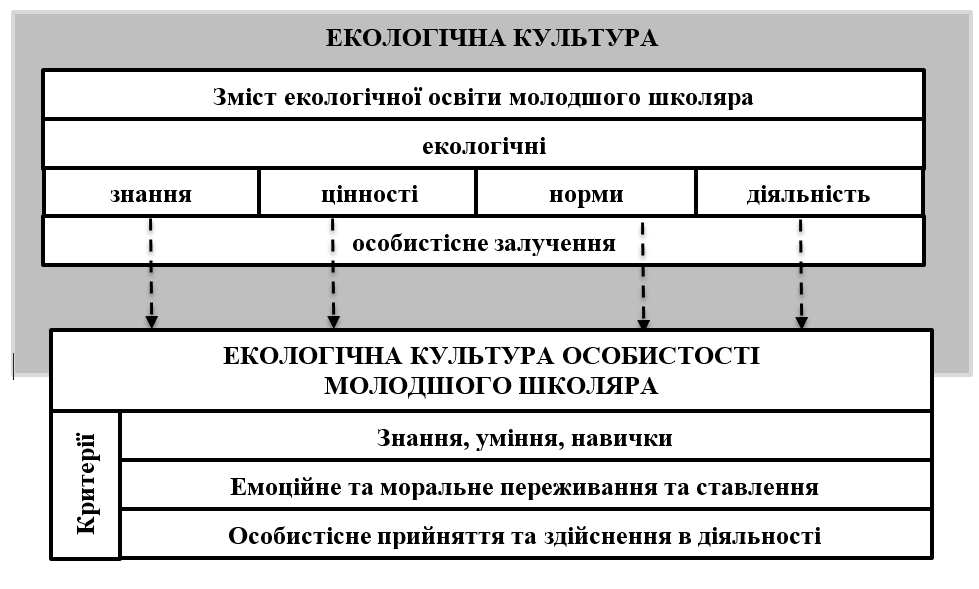 На основі розглянутих критерії нами виокремлено рівні сформованості екологічної компетентності в учнів початкової школи (табл. 2.1). Таблиця 2.1Рівні, критерії та показники сформованості екологічної культури учнів початкової школи Продовження таблиці2.1Виявлення рівня розвитку екологічної культури у молодших школярів, які увійшли до вибірки, можливо при вирішенні питань, пов’язаних з її діагностикою. Вимірювання будь-якого педагогічного явища пов’язано з необхідністю виділення критеріїв і показників, а також визначення рівнів стану даного явища.В теоретичній частині дослідження, спираючись на аналіз психолого-педагогічної літератури, була визначена структура екологічної культури, представлена трьома компонентами: когнітивним, емоційним і діяльнісних. Отже, кожен структурний компонент екологічної культури можна вважати відповідним критерієм для її оцінювання: когнітивний – пізнавальний критерій; емоційний – емоційно-моральний критерій; діяльнісний – практичний критерій. На підставі вищевикладеного в якості основних показників критеріїв сформованості дбайливого ставлення школярів до природи були прийняті такі:наявні знання про об’єкти природи;пізнавальна активність, пов’язана з об’єктами природи, інтерес до них;здатність бачити в об’єктах природи красу, ставитися до них, як до цінності;прагнення не завдати шкоди, принести, навпаки, користь природному оточенню;готовність побачити або передбачити небезпеку і при необхідності допомогти об’єктам природи.Наступним завданням був добір діагностичних засобів, що дозволяють об’єктивно оцінити кожен з перерахованих показників. Був підібраний діагностичний інструментарій, що дозволяє оцінити зміни, що відбуваються в стані компонентів екологічної культури в учнів. Для проведення діагностики в даному дослідженні були використані наступні методики:1. Діагностична методика у вигляді опитувальника інтенсивності суб’єктивного ставлення до природи «Натурафіл», автори С. Дерябо, В. Ясвін (додаток А).2. Вербальна асоціативна методика «ЕЗОП», автори С. Дерябо, В. Ясвин (додаток Б). Діагностична робота проводилася по черзі з кожною групою піддослідних: спочатку з експериментальної групою, потім з контрольною групою. Робота проходила з урахуванням ряду показників двох діагностичних методик.Методика «Інтенсивність суб’єктивного ставлення до природи» («Натурофіл»). Цей опитувальник використовується з метою визначення для визначення рівня розвитку інтенсивності суб’єктивного ставлення до природи. Під інтенсивністю відносин розуміється його структурно-динамічна характеристика, яка визначає, в яких сферах та в якій мірі проявляється ставлення дитини до природи. Опитувальник включає чотири шкали, що відповідають компонентам інтенсивності: перцептивно-аффективному, когнітивному, практичному та поступочному, також передбачена додаткова шкала натуралістичної ерудиції [24]. Опитувальник методики «Натурофіл» призначений для діагностики рівня розвитку інтенсивності суб’єктивного ставлення до природи при непрагматичному характері взаємодії особистості з природою, тобто у випадку, коли природний світ розглядається як цінність сама по собі, а не з точки зору корисності.Діагностика проводилася в письмовій формі, школярі в класі на спеціально підготовленому бланку відзначали свої відповіді.Після обробки даних опитування молодших школярів за методикою «Натурофіл» були отримані результати, представлені в таблиці 2.2.Таблиця 2.2.Розподіл результатів за шкалами методики «Натурофіл», %(В. Ясвін, С. Дерябо)Продовження таблиці 2.2За даними діагностики, в експериментальній групі переважає середній рівень естетичного та етичного, пізнавального ставлення до об’єктів природи (ПА, К), а також підвищена сприйнятливість до чуттєво-виразних елементів. Це означає, що учні здатні сприймати світ природи через призму людських етичних норм. Діти з високим рівнем такого сприйняття природи здатні помічати і цінувати її красу. Крім того, етичні вимоги, властиві світу людей, переносяться і на взаємодії з тваринами та рослинами. Все, що небажано допускати по відношенню до людини, для них є неприпустимим і по відношенню до природних об’єктів.У більшої половини досліджуваних експериментальної групи, що склало 61,5%, виявився низький рівень показника за практичною шкалою (Пк), високий рівень даного показника відсутній. Це свідчить про те, що у дітей є знання про природу, правильне ставлення до неї, але вони не готові їх застосовувати в повній мірі на практиці.Результати, що відображаються поступочного шкалою (Пс), показали, що більше половини учнів експериментальної групи (61,5%), не готові здійснювати вчинки, обумовлені особистим ставленням до природи, а також змінювати ставлення інших до навколишнього середовища, впливати на їх вчинки. На нашу думку, саме цей компонент є концентрованим виразом суб’єктивного ставлення до об’єктів природи в цілому.Додаткова шкала натуралістичної ерудиції, спрямована на діагностику наявних у особистості відомостей про об’єкти природи (НЕ), показала, що предметні вміння у школярів сформовані на середньому рівні, а надпредметні– на низькому рівні. Це свідчить про те, що школярі не готові застосовувати знання, отримані в рамках курсу «Я досліджую світ», в інших галузях на практиці.Питання по додатковій шкалі не вимагали в учнів наявності спеціальних екологічних знань. Відповіді на ці питання показують рівень екологічної ерудиції, сформований дітьми самостійно. Як показала діагностика, результативність екологічних знань, отриманих учнями із зовнішніх джерел, дуже низька (значення низького рівня 52,5%).Результати діагностики в контрольній групі класу наступні:у порівнянні з учнями експериментальної групи, в учнів контрольної групи в більшій мірі проявляється готовність і прагнення взаємодіяти з природними об’єктами на емоційному рівні, тобто «милуватися природою» (показники перцептивно-афективної і практичної шкал);висока готовність і прагнення учнів до непрагматичної практичної взаємодії з вихідними об’єктами (тобто, під ас взаємодії з природою учні не ставлять за мету отримати від неї «корисний продукт»).певною марою на більш високому рівні простежується прагнення учнів приймати, шукати і оброблювати інформацію про природні об’єкти (показники когнітивної шкали);порівняно слабка активність школярів проявляється по зміні природного оточення відповідно до їх ставленням до природи, про що свідчать результати поступочної шкали. Однак, цей показник помітно вище, ніж в учнів експериментальної групи;більше половини учнів мають високий і середній рівні екологічної ерудиції, сформованої дітьми самостійно, на противагу експериментальній групі, де переважає низький рівень (показники додаткової шкали натуралістичної ерудиції).За прагненню взаємодіяти з умовними класами природних об’єктів в учнів експериментальної групи були отримані наступні результати (рис. 2.2): прагнення взаємодіяти з рослинами – 58,9%; прагнення взаємодіяти з тваринами – 36,5%; прагнення взаємодіяти з природними комплексами в цілому – 49,0%.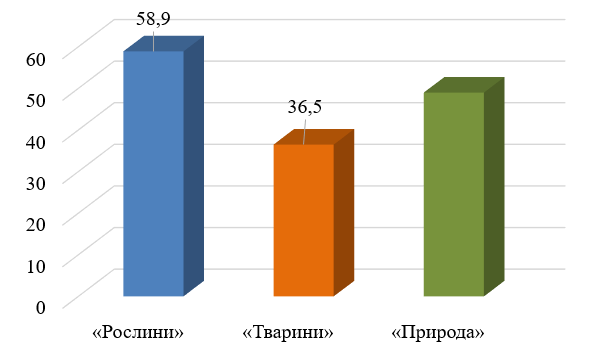 Рисунок 2.2. Розподіл результатів по відношенню до умовних класів природних об’єктів учнів експериментальної групи (опитувальник «Інтенсивність суб’єктивного ставлення до природи»),% За прагненню взаємодіяти з умовними класами природних об’єктів в контрольній групі були отримані такі результати (рис. 2.3): прагнення взаємодіяти з рослинами – 38,6%; прагнення взаємодіяти з тваринами – 59,3%; прагнення взаємодіяти з природними комплексами в цілому – 48,0%.Рисунок 2.3. Розподіл результатів по відношенню до умовних класів природних об’єктів учнів контрольної групи (опитувальник «Інтенсивність суб’єктивного ставлення до природи»),% Кількісно-якісний показник параметра «Інтенсивність суб’єктивного ставлення до природи» показав, що в учнів експериментальної групи явно виділяється пізнавальний інтерес до рослин. Дещо меншою мірою школярів цікавить природа, і на третьому місці – інтерес і знання, пов’язані з тваринами.В учнів контрольної групи високий рівень інтенсивності суб’єктивного ставлення виявлений до тварин, потім у напрямку спадання – до природи в цілому і рослин.Дані опитування обробляються за допомогою спеціального ключа. Параметр інтенсивного суб’єктивного ставлення до природи визначається як сума балів за чотирма основними шкалами. Результати по кожній шкалі (від 0 до 10 балів) переводять в стандартну шкалу.За результатами діагностики більша кількість молодших школярів мають середній рівень сформованості суб’єктивного ставлення до природи, що визначає їх екологічну культуру. Дітей з низькими показниками в обох класах немає. Високий рівень сформованості суб’єктивного ставлення до природи в середньому також однаковий в обох класах і був діагностований у 40% учнів.Проведене опитування показало, що більшість учнів вважають природу об’єктом краси, а вже потім об’єктом пізнання і природоохоронної діяльності. В учнів контрольної та експериментальної груп переважає компонент перцептивно-афективний, найменш вираженими є практичний і поступочний компоненти інтенсивності взаємодії з природою.З метою виявлення рівня сформованості екологічної культури учнів початкової школи нами також була використана методика «ЕЗОП» (емоції, знання, охорона, природа). Методика застосовується для визначення домінуючого типу установки по відношенню до природи (естетичної, когнітивної, етичної, прагматичної).В ході тестування учням озвучується стимульне слово і пропонується вибрати одне з п’яти наступних, яке, на думку дитини, найбільше підходить до вихідного слова. Слова пред’являються в вкрай високому темпі, щоб випробуваний не встиг осмислити варіанти і вибрав той, який «першим прийшов в голову», що як раз і характеризує домінуючу установку.Дана методика дозволяє визначити найбільш виражений у молодшого школяра структурний компонент ціннісного ставлення до природи.За підсумками проведення методики «ЕЗОП» в учнів, які брали участь у дослідженні, були отримані такі результати (таб. 2.3).Таблиця 2.3Типи установок по відношенню до природи (вербальна асоціативна методика «ЕЗОП» (В. Ясвін, С. Дерябо))В учнів експериментальної групи переважає домінуюча установка «Природа, як об’єкт краси» (К) (43,7% учнів). Ставлення до природи, як до об’єкта охорони (О), відзначається у 21,9% досліджуваних. Установки «Природа, як об’єкт користі» (П) і «Природа, як об’єкт вивчення» (І) є провідними у, відповідно, 15,6% та 12,5% учнів. Двоє з класу вибрали 3 і більше відповіді, що не збігаються ні з одним типом установки. Такі результати, за правилами методики, бракуються.В учнів контрольної групи також переважною домінуючою установкою також є «Природа, як об’єкт краси» (К) (40,6%). 18,7% учнів обрали в якості домінуючої установку «Природа, як об’єкт користі» (П). Інші результати:3 учнів обрали домінуючу установку «Природа, як об’єкт вивчення» (І);7 учнів вибрали домінуючу установку «Природа, як об’єкт охорони» (О);3 учнів вибрали 3 і більше відповіді, не збігаються ні з одним типом установки («сміттєві слова»).Аналізуючи результати проведеної діагностики за вербальною асоціативною методикою «ЕЗОП» (рис. 2.4), ми бачимо, що в учнів експериментальної групи класу домінуючими установками є «естетична» та «прагматична», а в учнів контрольної групи – «естетична» і «етична» установки.Рисунок 2.4. Порівняння результатів діагностики за вербальною асоціативною методикою «ЕЗОП», %Виявлення рівня розвитку екологічної культури молодших школярів ми проводили також за допомогою діагностикою методики в системі екологічної освіти Л. Моісеєвої, в якій виокремлено три рівня сформованості екологічної культури: високий, середній і низький, а також обрані показники екологічної культури, на підвищення яких ми спираємося в дослідно-пошуковій роботі – це екологічні знання, культура почуттів, і екологічні знання, виражені у вчинках. Відповідно до цього, по трьом рівням були описані показники екологічної культури (табл. 2.4).Таблиця 2.4Рівні сформованості показників екологічної культури молодших школярівДля визначення рівня екологічної культури нами були позначені межі за бальною системою оцінювання. З таблиці з діагностичними завданнями (табл. 2.5) видно, що кожне питання припускає 3 еталона відповідей, які в свою чергу визначають рівень сформованості того чи іншого показника (табл. 2.6). Відповідно: якщо відповідь учня відповідає 1 варіанту еталона відповіді, йому нараховується 3 бали, що відповідає високому рівню; якщо відповідь відповідає 2 варіанту еталона відповіді, нараховується 2 бали, що свідчить про середній рівень; якщо відповідь учня відповідає 3 варіанту еталона відповіді, нараховується 1 бал, що говорить про низький рівень. Таблиця 2.5Діагностичні завдання для визначення сформованості рівня екологічної культури учнів початкової школи на початковому етапі дослідженняПродовження таблиці 2.5Таблиця 2.6.Оцінка рівня сформованості екологічної культури учнів початкової школиНа рисунку 2.5 показані в узагальнюючому вигляді результати вхідної діагностики. Так, з усіх опитаних учнів контрольної групи (30 осіб), у 31,5% досліджуваних було виявлено низький рівень сформованості екологічної культури, у 61,5% опитаних– середній рівень, і у 7,0% виявлено високий рівень сформованості екологічної культури. 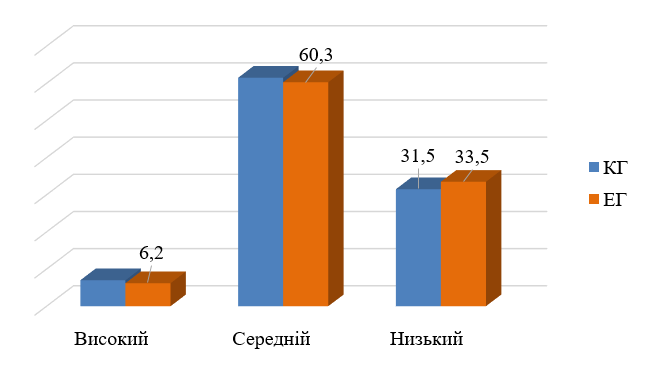 Рисунок 2.5. Рівні сформованості екологічної культури учнів початкової школи на констатуючому етапі експериментуВ експериментальній групі (32 особи) результати розподілились наступним чином: 33,5% опитуваних мають низький рівень сформованості екологічної культури, 60,3% – середній, а високий рівень виявлено у 6,2% досліджуваних.Отже, можемо стверджувати, що, природа в молодшому шкільному віці і, зокрема, в опитаних учнів, сприймається як об’єкт краси. Діти можуть і хочуть милуватися нею, захоплюватися, а їхнє ставлення до природного світу в основному обмежується задоволенням своїх потреб.Це означає, що учні обох груп не в повній мірі володіють інформацією про причини і необхідність охорони природи, вони не усвідомлюють ступінь своєї відповідальності по відношенню до навколишнього середовища і, швидше за все, практично не замислюються про те, які дії вчиняють, наприклад, перебуваючи в лісі. Така ситуація вказує на необхідність роботи педагогів по екологічній просвіті дітей і формуванню у них екологічної культури.Таким чином, результати констатуючого етапу експерименту виявили актуальність озвученої раніше проблеми і складають основу для здійснення цілеспрямованої систематичної роботи з формування екологічної культури учнів початкової школи. 2.2. Зміст формувального етапу педагогічного експериментуМета формувального етапу педагогічного експерименту – організувати і провести експериментальну роботу з формування екологічної культури учнів початкової школи за допомогою спеціально розробленого комплексу заходів.Як вже зазначалося раніше, в процесі формування екологічної культури молодших школярів наряду з традиційними методами (словесні, наочні, практичні) необхідно використовувати інтерактивні методи і форми організації освітнього процесу. До числа інтерактивних методів можна віднести: ігри, екологічні проєкти, бесіди, екологічні свята, екскурсії та інші методи.Перед початком дослідження в експериментальній групі була проведена бесіда з класним керівником з метою з’ясування, які методи і прийоми використовуються вчителем для виховання основ екологічної культури у школярів на уроках курсу «Я досліджую світ».Основними методами, якими користувався вчитель, були пояснювально-ілюстративний і частково-пошуковий методи. Практично не використовувались такі сучасні освітні технології, як, наприклад, проєктна діяльність, ігрові технології, що не може не відбитися на ступені зацікавленості дітей в предметі «Я досліджую світ». Організована позанавчальна діяльність з предмета не була насичена заходами екологічного спрямування.Результати, отримані в ході констатувального експерименту, показали, що рівень екологічної освіченості у випробовуваних невисокий, у зв’язку з чим слід розробити комплекс заходів щодо підвищення їх екологічної культури, що включає:1. Цикл занять спрямованих на формування екологічної культури учнів.2. Проєкт «Червона книга Запорізької області».3. Віртуальну екологічну екскурсія «Лісовими стежками».4. Екологічну гру «Знавці природи».Ці заходи, по-перше, відповідають потребам та можливостям молодшого шкільного віку, а по-друге, дозволяють змінити споживацьке ставлення учнів до природи. Результати констатуючого експерименту показали, що молодші школярі не в повній мірі володіють інформацією про необхідність охорони природи, не контролюють свою поведінку по відношенню до природних об’єктів, не замислюються про наслідки своїх вчинків.В основу методичних розробок до навчальних і позакласних заходів лягли наступні припущення: якщо в освітньому процесі з курсу «Я досліджую світ» будуть застосовуватися інноваційні методи формування екологічної культури, з урахуванням вікових особливостей молодших школярів, етапу навчання, змісту досліджуваного програмного матеріалу навчального предмета, особливостей природних умов місцевості, то вчитель зможе виховати екологічно грамотну і виховану особистість.Нами була визначена наступна тематика занять для учнів 3 класів, які увійшли до експериментальної групи:1. «Яка буває промисловість?».2. «Економіка та екологія».4. «У центрі Європи».5. «Подорож відомими місцями світу».Представлені теми дуже цікаві для учнів, вони формують вміння працювати з підручником, виконувати практичні завдання, виявляти зв’язок різних наук з екологією; дізнаватися про екологічну ситуацію в Україні та за її межами, а також дають змогу оволодіти знаннями про життя людини і навколишній світ. Це сприяє підвищенню рівня екологічної обізнаності дітей молодшого шкільного віку, формуванню їх ціннісного ставлення до природи, готовності здійснювати вчинки відповідно до екологічно виправданих правил і норм.Розглянемо докладніше цільову спрямованість і зміст комплексу заходів, спрямованих на формування екологічної культури учнів експериментальної групи.На занятті «Яка буває промисловість?» учні познайомилися з різними галузями промисловості. На організаційному етапі учням слід було підготувати за допомогою Інтернет-ресурсів повідомлення на тему: «Яка промисловість є в місті Запоріжжя і як вона впливає на екологічну ситуацію?». Свою відповідь необхідно було представити у вигляді порівняльної таблиці, вказавши позитивні і негативні сторони діяльності промислових підприємств міста з точки зору впливу на природне середовище.Заняття «Економіка та екологія» розпочалося з презентації доповідей учнів на тему «Яка буває промисловість? Як промисловість впливає на екологічну ситуацію в нашому місті, регіоні?» Учні представили повідомлення про промисловість міста Запоріжжя. Відповіді дітей були представлені у вигляді порівняльних таблиць, що містили позитивні та негативні характеристики діяльності підприємств міста по відношенню до навколишнього середовища. За допомогою аналізу повідомлень учні під керівництвом вчителя встановили причинно-наслідкові зв’язки стану природного середовища людини і результатів його діяльності. Школярі зробили висновок про неминучість небажаних змін в природі при відсутності екологічної культури людей і держави в цілому. Таким чином діти змогли помітити вплив економіки на навколишнє середовище.Для більшої причетності до вирішення проблем природоохоронної діяльності, пізнання світу природи, в даному випадку дуже доречним є використання методу проєктів. Проєкт дозволить організувати пошукову діяльність учнів, забезпечить практичну роботу, а також буде сприяти формуванню екологічної культури молодших школярів.Під час виконання проєктів діти більше дізналися про життя тварин, рослин свого краю. Робота над проєктом сприяла формуванню екологічної культури, екологічної вихованості школярів. Технологія проєктування, безумовно, робить дітей активними учасниками освітнього процесу, учні набувають великий досвід самостійної діяльності – здобувають знання, використовують свої пізнання в практичній діяльності. Дана технологія освітнього процесу дозволила створити єдиний інформаційний простір для засвоєння нових знань в сфері екологічного виховання. Діапазон знань, отриманий дітьми в ході реалізації проєкту з різних освітніх областей, дає можливість розвитку творчого, пізнавального мислення, і, що важливо, комунікативних навичок, вмінню працювати в колективі.Виходячи з цього задуму, для підвищення результативності заходу «Економіка та екологія» учням було запропоновано дослідницька робота (проєкт «Червона книга Запорізької області». За основу проєкту була взята проблема впливу промислових підприємств на зникнення рідкісних рослин і тварин нашого краю.В межах формувального експерименту проєктна діяльність була спрямована на відпрацювання вміння у школярів працювати з додатковими джерелами інформації, отримання знань про тваринний та рослинний світ нашого краю і формування у них розуміння того, що внаслідок неприйнятих охоронних заходів тварини і рослини, занесені до Червоної книги, в майбутньому зникнуть.Заняття на тему «В центрі Європи», було присвячене знайомству з країнами, розташованими в центрі Європи (Швейцарія, Німеччина і Австрія). Учні мали змогу дізнатись, що ці країни входять до топ-15 найбільш екологічно чистих країн світу. Також зачитувалися цікаві факти про рішення екологічних проблем, які відбуваються в Європейських країнах. Школярам було цікаво дізнатися, як в розвинених країнах зберігають природні ресурси і які заходи вживають, щоб перешкоджати загальному забрудненню навколишнього середовища.На занятті «Подорож відомими місцями світу» була проведена узагальнююча бесіда на тему «Бережіть Землю! Бережіть!». Діти дізналися про те, що безліч прекрасних куточків планети, у тому числі заповідні зони, вже суттєво постраждали в результаті припливу туристів. В ході уроку учні почерпнули необхідну інформацію, яка містить важливі екологічні дані про стан природи і навколишнього середовища в різних туристських районах світу. Учні зробили висновок, що, перебуваючи на відпочинку в Україні або за кордоном, необхідно не тільки берегти пам’ятники культури, поважати традиції народу, а й зберігати природні ресурси.Результатом проведеної бесіди стало усвідомлення особистої відповідальності кожного за стан природного середовища: якщо кожна людина не буде помічати негативного впливу руйнівної діяльності і прагнути мінімізувати шкоду, що наноситься природі, кожен на своєму місці, то це призведе до плачевних результатів. Також учні закріпили правила етичної поведінки в світі природи і соціальному середовищі.Під час проведених виховних та просвітницьких заходів в учнів формується розуміння, що природа – це цілісна саморегулююча система. Важливою ланкою для такого розуміння є вивчення та розуміння екологічних законів і закономірностей існування та розвитку біологічних систем усіх рівнів. Теоретичні знання, повинні стати основою для самостійної оцінки процесів і явищ, що відбуваються у природі, для проведення власних досліджень, узагальнення результатів своїх спостережень, сприяти екологічно грамотному поводженню і прагненню до природоохоронної діяльності.Залучення до позакласних заходів екологічного спрямування в початковій школі вимагає від дитини розвиненої здатності екологічного мислення, що проявляється в умінні ефективно використовувати екологічні знання, в творчому підході до запобігання та усунення негативних для природи наслідків своєї діяльності.На формувальному етапі експерименту були також використані такі форми позакласної діяльності, як екскурсія та гра.Екологічні гра – це одна з форм екологічної освіти і розвитку екологічної культури, яка заснована на розгортанні особливої ігровий роботи учасників, що спонукає інтерес до природи і високий рівень мотивації. Гра дає можливість навчитися тому, як треба вчитися. І розумові, і фізичні навички дитини, і її особливі здібності, і її звичайна психічна реакція – все це зумовлено характером гри.Розв’язанню завдань екологічного виховання найбільшою мірою сприяють творчі сюжетно – рольові ігри. Ігри в робінзонів, лісових жителів, мандрівників дають можливість кожній дитині прийти до власного вибору взірця поведінки, найближчого до її інтересів, почуттів, переконань.Розроблена нами система роботи передбачала залучення учнів до групового виконання різних видів природоохоронної діяльності. Зазначимо, що робота у руслі природоохоронної діяльності повинна мати поступовий та систематичний характер і лише за цієї умови буде результативною.Ефективність формування екологічної культури учнів багато в чому залежить від середовища, у якому відбувається її життєдіяльність. Щоб сформувати екологічну культуру, учитель сам має бути обізнаним в цих проблемах (глобальних, регіональних, місцевих), мати сформоване почуття громадянської відповідальності за стан природи, бажання та дієву готовність до її збереження.Досить ефективним підходом щодо формування на уроках екологічної культури молодших школярів є використання елементів ігрової діяльності, різноманітних інноваційних форм організації навчального процесу в позаурочний час дидактичний матеріал щодо реалізації цієї роботи.Граючи, діти вчаться: любити, пізнавати, берегти і множити. Пропоновані ігри містять цікаві факти про життя тварин і рослин, головоломки і хитромудрі питання про природу і сприяють розвитку допитливості.На констатувальному етапі експерименту було виявлено, що ступінь інтенсивності суб’єктивного ставлення до природи, виражений в інтересі та знаннях учнів експериментальної групи по відношенню до охорони тварин, невисока в порівнянні з інтересом і знаннями учнів до рослин і природи в цілому. Для позитивного зміни ситуації було вирішено провести екологічну гру «Знавці природи».Мета даної гри – закріпити знання особливостей життя тварин і рослин, а також виховати почуття відповідальності за свою поведінку в природі, виробити знання про норми і правила поведінки в природі.В ході екологічної гри учні в складі трьох команди в 5 турах (бліц-питання, екологічні загадки, конкурс капітанів) демонстрували свої знання про навколишній світ і екологію та проявляли готовність вирішувати проблеми екологічного характеру. Учні легко залучилися до процесу гри, брали участь в групових обговореннях, показали себе дуже ініціативними в питаннях збереження навколишнього середовища.Було помітно, що в учнів в розвитку ігрового процесу з’являлося прагнення аналізувати екологічні проблеми. Загальна діяльність викликала потребу координації дій, згуртування в групі. За підсумками гри учні засвоїли, що екологія – це наука, яка вчить бережно ставитися до навколишнього світу, зрозуміли, що в зникненні птахів і тварин в лісах багато в чому винні люди, і зробили висновок, що природні ресурси необхідно захищати.Також було проведено гру «Знайди двійника», метою якої було забезпечення усвідомлення учнями проблеми побутових відходів. Гра передбачає попереднє проведення бесіди з учнями, в ході якої вони з’ясовують де, чому і хто створює побутове сміття (відходи); де і в якій кількості ми їх зустрічаємо; які почуття викликає у нас споглядання сміття на подвір’ях, на вулицях, по берегах річок тощо. В результаті гри учні повинні знайти відповідь на питання: «Чи можна зменшити кількість побутових відходів, як це зробити?».Також в процесі роботи з учнями експериментальної групи була організована віртуальна екскурсія «Лісовими стежками» з вивчення природного комплексу.Мета проведення екологічної екскурсії – формування екологічної культури, заснованої на почутті причетності і відповідальності по відношенню до навколишнього світу.Під час екскурсії учням слід було закріпити знання про об’єкти живої і неживої природи, а також викликати у них співпереживання до проблем, які відбуваються в лісі через людську діяльність, сприяти розвитку естетичної складової шляхом пробудження в учнів емоційного ставлення до навколишньої природи. Потрібно вчити дітей «бачити» дерева, квіти: помічати особливості і відтінки листя, спостерігати, як набухають і розпускаються бруньки, або змінюють колір листя. При кожному зіткненні дітей з природою їм необхідно показувати світ так, щоб вони замислювалися і починали усвідомлювати, що природа – це наш дім, ми – частинка природи, а байдужість до природи рівноцінно байдужості до власної долі.Після закінчення екскурсії була організована узагальнююча бесіда, на якій підбивалися підсумки виконаної роботи, обговорювалися приклади позитивного і негативного впливу людини на природу, продумувалися відповідно до конкретних ситуацій заходи з його охорони, доступні для здійснення молодшими школярами.Дуже важливо було провести закріплення матеріалу екскурсії, тобто відновити в пам’яті дітей весь хід екскурсії, більш докладно роз’яснюючи все побачене, доповнюючи і поглиблюючи порушені на екскурсії питання.Таким чином, розроблений комплекс позакласних заходів дозволив поглибити екологічні знання учнів, розширити програмний матеріал, що вивчається в школі, в тому числі дозволив посилити пізнавальний ефект навчання.2.3. Аналіз результатів експериментальної роботи з формування екологічної культури учнів початкової школиПо завершенню формувального етапу педагогічного експерименту було проведено контрольний діагностичний зріз для визначення результативності процесу формування екологічної культури в учнів експериментальної групи.Для виявлення зміни рівня сформованості екологічної культури в учнів експериментальної групи необхідно порівняти результати діагностичного зрізу експериментальної і контрольної груп, отримані за допомогою тих же методик, що і на констатувальному етапі експерименту.Розглянемо результати контрольного опитування молодших школярів, яке було проведено за методикою «Натурофіл».Виходячи з результатів діагностики, можемо стверджувати, що в експериментальній групі підвищився рівень мотивації і спрямованості на практичну діяльність по відношенню до природних об’єктів.Так, значення показників високого рівня розвитку інтенсивності суб’єктивного ставлення до природи з практичної шкалою (Пк) зросла з 0% до 11,3%. Отриманий результат можна пояснити тим, що в ході віртуальної екскурсії учні занурилися в природний світ, вони побачили, що лісам завдано величезної шкоди, і виходячи з цього, у школярів сформувалося уявлення, що не можна розкидати сміття, ламати гілки, розпалювати багаття, розоряти гнізда. У них була сформована готовність вирішувати виникаючі проблеми, приймати рішення і нести за них відповідальність.На 23% збільшився рівень показників за поступочною шкалою (ПС). Це означає, що учні аналізують свої вчинки і вчинки оточуючих щодо природного середовища, отже, вони усвідомлюють важливість відповідального ставлення до природи.Таблиця 2.7Розполід результатів контрольної діяагностики за шакалою методики «Наутрофіл» (В. Ясвін, С. Дерябо)Продовження таблиці 2.7Рівень екологічної ерудиції (НЕ) також збільшився, очевидно, учні стали більше читати додаткової літератури про природу, збільшили коло своїх знань.Показники по перцептивно-афективної (ПА) і когнітивної (К) шкалами змінилися несуттєво, переважно за рахунок збільшення кількості учнів, які виявили середній рівень.При порівнянні рівнів розвитку інтенсивності суб’єктивного ставлення до природи експериментальної і контрольної груп можна відзначити, що більшість молодших школярів мають достатньо високий рівень розвитку інтенсивності суб’єктивного ставлення до природи і показують непогану натуралістичну ерудицію. Переважною установкою щодо природи у молодших школярів, залишається естетична, коли природа сприймається як об’єкт краси.За спрямованістю на взаємодію з умовними класами природних об’єктів в експериментальній групі було отримано наступний розподіл (рис. 2.6):ставлення учнів до класу рослин – 59,38%;відношення до класу тварин – 73,20%;відношення до цілого природному комплексу – 61,80%.Дані рисунка 2.6 свідчать про те, що найвища інтенсивність суб’єктивного ставлення до природи у дітей відзначається по відношенню до класу «Тварини», це помітно вище рівня інтенсивність суб’єктивного ставлення до природи у членів контрольної групи. Також учасникам опитування з обох класів явно цікаві відомості про природні комплекси.Результати контрольної діагностики показують, що учнів з низькими показниками в обох класах немає. В учнів експериментальної групи показники змінилися в позитивну сторону. В учнів експериментальної групи зросли показники за поступочною і практичної шкалами, які, загалом, досить тісно взаємопов’язані.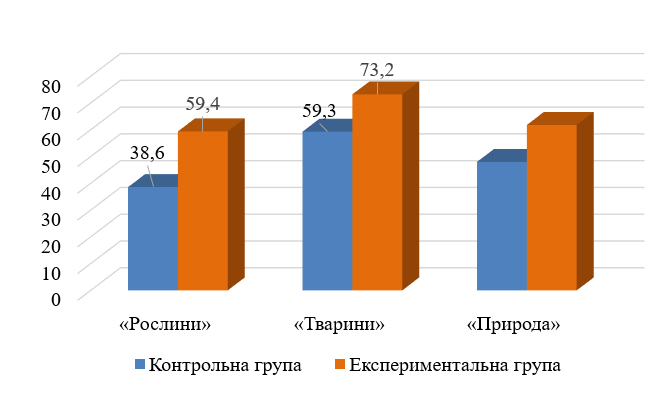 Рисунок 2.6. Порівняння розподілу результатів ставлення учнів до умовних класів природних об’єктів учнів контрольної та експериментальної груп (опитувальник «Інтенсивність суб’єктивного ставлення до природи»),% Таким чином, робота по вихованню екологічної культури в експериментальній групі спонукала учнів долати труднощі при виконанні завдань практичного і проектного характеру.За підсумками повторного проведення методики «ЕЗОП» (В. Ясвін, С. Дерябо) в учнів, які брали участь в дослідженні, були отримані наступні результати (табл. 2.8). Результати контрольної діагностики за методикою «ЕЗОП» не показали суттєвих змін, в обох класах продовжує домінувати естетична установка.Порівняння результатів діагностики експериментальної групи на констатувальному і контрольному етапах дають можливість стверджувати, що показники когнітивної установки в експериментальній групі збільшилися на 13,4% (рис. 2.7), тобто велика частина учнів стали краще засвоювати навчальний матеріал, сприймати природу, як об’єкт вивчення.Таблиця 2.8Типи установок по відношенню до природи (вербальна асоціативна методика «ЕЗОП» (формувальний експеримент)Рисунок 2.7. Порівняння результатів експериментально та контрольної груп (вербальна асоціативна методика «ЕЗОП»)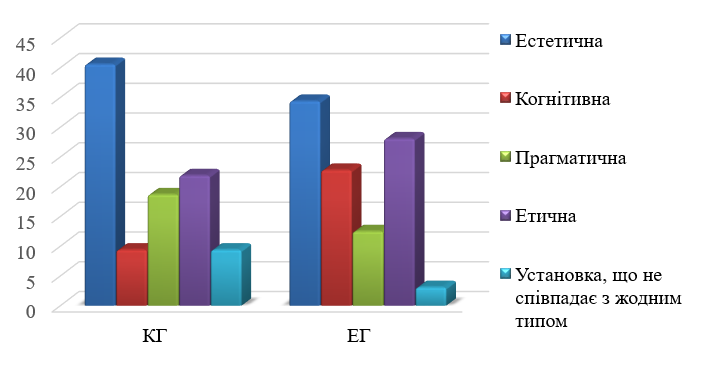 Повторна діагностика показала, що обрані педагогічні умови сприяють ефективному формуванню екологічної культури молодшого школяра. Оскільки на заключному етапі дослідно-експериментальної роботи результати діагностики по виявленню рівня сформованості екологічної культури учнів початкової школи виявилися вищими, ніж на початковому етапі, що і є, підтвердженням ефективності даних педагогічних умов.У результатівпровадження комплексу педагогічних умов формування екологічної культури учнів початкової школи у 19,6% учасників експериментальної групибуло виявлено високий рівень сформованості екологічної культури, що на 13,2% більше, ніж на початковому етапі експерименту. Кількість учнів, що виявили достатній рівень, збільшилась на 7,9% і становить 68,2%. Позитивним результатом експериментальної роботи вважаємо зменшення кількості учнів експериментальної групи, що мають низький рівень сформованості екологічної культури. Цей показник зменшився на 21,3% і становить 12,2% (рис. 2.8).Рисунок 2.8. Порівняння рівнів сформованості екологічної культури в учнів контрольної та експериментальної груп (формувальний етап), %Отже, можемо стверджувати, що в процесі проведення формувального експерименту розширюється орієнтація дітей в навколишньому середовищі, формуються пізнавальні здібності, виховується відповідне відношення до природи. Розвиток екологічної культури молодших школярів ми вважаємо пріоритетним напрямком в роботі сучасної школи, що здійснюється з урахуванням віку учнів та має кінцеву мету – формування екологічної культури. Підводячи підсумок даного розділу необхідно зазначити, що незважаючи на те, що ведеться різнопланова робота, спрямована на формування екологічної культури в молодших класах, її загальний рівень не досягає значних показників. Ситуація, що склалася, вимагає вдосконалення методичної роботи в даному напрямку, що передбачає необхідність розробки програми екологічного виховання молодших школярів, яка дозволить організувати пізнавальну, практичну і дослідницьку діяльність учнів, в сукупності з інноваційними, традиційними формами, активними методами і прийомами роботи, з урахуванням безперервності і послідовності у викладі матеріалу.Таким чином, можна зробити висновок, що систематичні заняття екологічного спрямування з дітьми молодшого шкільного віку необхідно впроваджувати в освітній процес з метою підвищення рівень екологічної культури учнів. Отримані дані підтверджують позитивну динаміку у рівні сформованості екологічної культури учнів початкової школи та свідчать про ефективність виокремлених нами педагогічних умов. Можна зазначити, що завдання експериментальної частини роботи виконані в повному обсязі.ВИСНОВКИСистематизація й узагальнення результатів теоретико-експериментального дослідження формування екологічної культури учнів початкової школи дозволили зробити такі висновки.1. На основі аналізу літературних джерел встановлено, що екологічна культура – це динамічне особистісне новоутворення, що включає екологічні знання, які сприяють становленню екологічної свідомості, що характеризується ціннісним ставленням до природи і дозволяє цілеспрямовано здійснювати екологічну діяльність.Доведено, що молодший шкільний вік, з його природними задатками і можливостями, є найбільш сприятливим періодом життя людини для спілкування з природою і розвитку основ екологічної культури. В ході теоретичного дослідження нами виокремлено три аспекти формування екологічної культури учнів початкової школи, а саме: природничо-нормативний (ідентифікація з природним оточенням, прийняття та дотримання законів та норм поведінки у природі); індивідуально-змістовий (самовизначення, самостановлення, самореалізація, самодопомога, що мають визначити самоцінність учня в процесі навчання та у процесі природоохоронної діяльності); ціннісно-діяльнісний (турботливе ставлення до природи, прийняття ціннісного розуміння природи як середовища існування людини, утвердження природоохоронних ідей, поглядів тощо).2. Встановлено, що екологічна культура, інтегруючи екологічні цінності, знання і навички, включає в себе такі компоненти, як: екологічні знання, екологічне мислення, світоглядні ідеї та орієнтації екологічного характеру, екологічно доцільну поведінку (діяльність). У структурі екологічної культури виділено наступні основні компоненти: когнітивно-оцінний (включає в себе систему екологічних знань; розуміння специфіки і складності природних явищ, їх взаємозв’язків; цілісність знань про навколишнє середовище; здатність мислити в межах екологічної безпеки), інформаційно-ціннісний (виражається в наявності у молодших школярів екологічно значущих ціннісних установок, здатності співпереживати, співчувати, виявляти естетичні почуття і емпатію, здатності до самооцінки й оцінки інших людей в контексті ставлення до природи), рефлексивно-смисловий (передбачає проєктування та екологічну діяльність).3. Уточнено критерії, показники та рівні сформованості екологічної культури учнів початкової школи: екологічні знання, культура почуттів, співпереживання, знання, що відображаються в екологічно доцільних вчинках. Виділені критерії дозволили визичити три рівні сформованості екологічної культури учнів початкових класів: високий, середній та низький.4. Доведено, що формування ціннісного ставлення до природи в учнів початкової школи відбувається більш ефективно при реалізації таких педагогічних умов: організаційно-системне забезпечення екологічної освіти (включає наявність навчально-методичних комплексів, які відповідають освітнім програмам, що реалізуються; наявність матеріально-технічної бази, що дозволяє реалізувати заявлені освітні програми); науково організована діяльність учителя з формування екологічної культури молодшого школяра (готовність вчителя до реалізації особистісно орієнтованої освіти; організацію суб’єкт-суб’єктної діалогічної взаємодії вчителя і учня як носіїв культури).З метою реалізації визначених педагогічних умов нами запропонована програма формування екологічної культури учнів початкової школи, в основу якої покладено уявлення про мету екологічної освіти молодших школярів, що полягає у формуванні екологічної культури учнів, під якою ми розуміємо особливу властивість особистості, яка проявляється у способах і формах її духовного життя та вчинків, які засновані на усвідомленні себе частиною соціо-природного середовища. Результати констатувального експерименту дозволили виявити, що значна частина учнів початкових класів (33,5%) демонструють низький рівень сформованості екологічної культури, 60,3% досліджуваних мають середній рівень, а високий рівень було виявлено лише у 6,2% учнів. Аналіз отриманих результатів формувального експерименту показав, що впровадження авторської програми сприяло зниженню відсотка школярів з низьким рівнем ціннісного ставлення до природи в експериментальній групі (з33,5% до 12,2%). Кількість школярів, що мають середній рівень в експериментальній групі склало 60,3% (було 68,2%). Суттєво збільшилась кількість учнів, що мають високий рівень і після експерименту становила19,6 %. Порівняльний аналіз даних констатувального та формувального етапів експерименту демонструє успішність впровадженої програми формування екологічної культури учнів початкової школи і суттєві зміни сформованості екологічної культури у дітей експериментальної групи. Отже, є всі підстави вважати, що поставлені завдання виконані, а мету – досягнуто.СПИСОК ВИКОРИСТАНИХ ДЖЕРЕЛАлексієвець М. О. Виховання любові і правильного відношення до природи у студентської молоді. Наук. зб. істор. факультету Тернопільського держ. пед. ун-ту.1994. Вип. 1.1994. С. 86-87.Андриевская З. Я. Формирование ответственного отношения к природе и природоохранной деятельности у учащихся ІV-VIII классов : автореф. дис. … канд. пед. наук : 13.00.01. Минск, 1981. 22 с.Андрусякова И. П. Особенности воспитания экологической культуры у младших школьников. Молодой учёный : Педагогіка. 2016. № 1 (187). С. 118-119.Бабіна І. В. Формування екологічної культури молодших школярів. Початкове навчання та виховання. 2010. № 23. С. 25-30Барліт О. О. Аксіологічні засади ставлення школярів до природи у вітчизняній педагогічній теорії та практиці (кінець XIX – початок XX століття) : автореф. дис. … канд. пед. наук : 13.00.01. Кіровоград, 2009. 20 с.Беспалько В. П. Слагаемые педагогической технологии. Москва : Педагогика, 1989. 192 с.Білоус О. В. Психологічні характеристики екологічності свідомості особистості : автореф. дис. … канд. псих. наук : 19.00.01. Київ, 2006. 18 с.Блонский П.П. Педология : кн. для преподават. и студ. высш. пед. учеб. заведений / под ред. В. А. Сластенина. Москва : изд. центр ВЛАДОС, 1999. 288 с.Бойко Л. А. Воспитание экологической культуры детей. Начальная школа. 2011. № 6. С. 79-96.Борейко В. Е. Экологическая этика в школе : уч. пос. Киев : Киевский эколого-культурный центр, 2004. 92 с.Борейко В. Е. Введение в природоохранную эстетику. Киев : Киевский эколого-культурный центр, 2001. 68 с.Бурдіян Б. Г., Дерев’янко В. О., Кривульченко А. І. Навколишнє середовище та його охорона : навч. посіб. Київ : Вища школа, 1993. 227 с.Ванцовська О. А. Формування екологічної компетентності дітей в умовах дошкільного навчального закладу. Таврійський вісник освіти. 2011. № 1. С. 47-54.Вахтеров В. П. Нравственное воспитание и начальная школа. Мосвква : Русская мысль, 1901. 241 с.Вахтеров В. П. Предметный метод обучения. Москва : Типография И. Д. Сытина, 1918. 386 с.Везетиу Е. В. Теоретические аспекты формирования экологической культуры младших школьников. Психология и образование. № 4 (46). 2018. С. 112-123.Вербицький В. В. Розвиток позашкільної еколого-натуралістичної освіти в Україні (1925-2000 рр.) : автореф. дис. … д-ра пед. наук : 13.00.01. Київ, 2004. 48 с.Вербицький В. В. Формування практичного розуму цілеспрямованого учня (з досвіду сталого розвитку позашкільної еколого-натуралістичної освіти) : моографія. Київ : Деміур, 2002. 230 с.Гирусов Е. В. Экологическая культура как высшая форма гуманизма. Философия и общество. 2009. № 4. С. 74-92.Глазачев С. Н., Перфилова О. Е. Экологическая компетентность: становление, проблемы, перспективы. Москва : МГГУ им. М. А. Шолохова, 2008. 128 с.Грошовенко О. П. Мотивація природоохоронної діяльності молодших школярів – умова формування дбайливого ставлення до природи. Наукові записки: зб. наук. пр. Вип. 3. Тернопіль, 2006. С. 17-20.Грошовенко О. П. Формування дбайливого ставлення до природи: реалії та перспективи. Зб. наук. пр. Полтавського держ. пед. ун-ту ім. В. Г. Короленка. Полтава, 2003. Вип. 1-2 (28-29). С. 31-35.Воробьёва Д. И., Базулина И. В. Уроки в живой природе как средство развития основ экологической культуры учащихся начальной школы. Известия Самарского научного центра Российской академии наук. Педагогіка.2010. Т. 12. № 5. С. 25-31.Дерябо С. Д., Ясвин В. А. Экологическая педагогика и психология : учеб. пособ. Ростов-на-Дону : Феникс, 1996. 480 с Дорошко О. М. Экологическая педагогика. Гродно : ГрГУ, 2002. 176 с.Жук Н. В. До питання про сутність природоохоронної діяльності молодшого школяра. Актуальні питання підготовки спеціалістів в педвузі. Бердянськ : Вид-во БДПІ, 1992. № 6. С. 15-17.Захлебный А. Н., Зверев И. Д., Суравегина И. Т. Охрана природы в школьном курсе биологии : пособ. для учителя. Москва : Просвещение, 1977. 207 с.Зверев И. Д., Суравегина И. Т. Экологическое образование школьников. Москва : Педагогика, 1983. 60 с.Іванченко А. В. Екологічна освіта – важливий чинник формування особистості старшокласника. Вісн. Житомир. держ. пед. ун-ту. 2003. № 13. С. 13-15.Іващенко С. Г. Розвиток еколого-педагогічної культури вчителя в системі післядипломної педагогічної освіти : автореф. дис. … канд. пед. наук : 13.00.04. Київ, 2004. 20 с.Калинникова М. В. Роль вузовского образования в формировании экологической культуры. Вестник РУДН. 2003. № 4-5. С. 223-227.Кічук А. В. Психологічні особливості ставлення майбутніх учителів до екологовиховної діяльності : автореф. дис. … канд. психол. наук : 19.00.07. Одеса., 2009. 20 с.Ковальчук О. В. Психолого-педагогічні особливості розвитку молодшого школяра як об’єкта формування гуманістичних цінностей. Науковий часопис НПУ імені М. П. Драгоманова. Серія 11 : Соціологія. Соціальна робота. Соціальна педагогіка. Управління. 2014. Вип. 19. С. 97-103.Колонькова О. О. Виховання у старшокласників ціннісного ставлення до природи : автореф. дис. … канд. пед. наук : спец. 13.00.07. Київ, 2003. 21 с.Крисаченко В. С. Екологічна культура: теорія і практика. Київ : Вид-во «Заповіт», 1996. 352 с.Крюкова О. В. Формування екологічно доцільної поведінки молодших школярів. Теоретико-методичні проблеми виховання дітей та учнівської молоді : зб. наук. Праць. 2003. Кн. 1. С. 289-296.Курняк Л. М. Формування екологічної культури студентської молоді в умовах системних трансформацій в сучасній Україні : автореф. дис. … канд. філософ. наук : 09.00.10. Київ, 2007. 19 с.Курняк Л. М. Екологічна культура: поняття і реальність. Вища освіта України. 2006. № 3. С. 32-37.Лаврикова Т. В., Лещинский В. И. Практическая педагогика : учеб. пособие. Архангельск : [б. и.], 1999. 176 с.Лазебна О. М. Особливості процесу формування активної екологічної позиції школярів. Теоретичні питання культури, освіти та виховання : зб. наук. праць. Київ, 2003. Вип. 24. Ч. 1. 204 с.Лебідь С. Г. Формування екологічної культури школярів. Вчитель XX ст. : матеріали між нар. конкурсу-семінару шкільних вчителів, МДЦ «Артек». Крим, 1998. С. 32-37.Лещинский В. И. Педагогическая технология личностной ориентации. Воронеж : Изд-во им. Е. А. Болховитинова, 2001. 157 с.Либеров А. Ю. Экодидактика: экосистемная методология проектирования обучения : монография. Москва : Институт экономических стратегий, 2007. 108 с.Лисенко Н. В. Теорія і практика екологічної освіти: педагог-дошкільник : монографія. Івано-Франківськ, 2007. 626 с.Лихачев Б. Т. Философия воспитания. Москва : Гуманитар. изд. центр «ВЛАДОС», 2010. 197 сЛіпіч І. І. Екологічна освіта і виховання в сучасному культурологічному дискурсі. Наукові праці. Соціологія. 2011. Вип. 165; Т. 177. С. 18-21.Лук’яненко Г. В. Формування екологічної компетентності дошкільників у процесі ігрової діяльності. Науковий вісник МДПУ ім. Б. Хмельницького : зб. наук. пр. Мелітополь, 2012. Вип. ІX. 2012. С. 379-384.Лукашевич О. Д. Концепция образования для устойчивого развития (ОУР) как методическая основа реализации непрерывного экологического образования в системе «Школа-Вуз». Непрерывное экологическое образование: проблемы, опыт, перспективы :матер. Межрегиональной науч.-практ. конфер. (г. Томск, 2-3 ноября .) / под ред. О. И. Кобзарь, Т. В. Хахалкиной. Томск : БТТ, 2006. С. 17-20.Люленко С. О. Організаційно-педагогічні умови підготовки майбутнього вчителя природничих дисциплін до природоохоронної роботи в загальноосвітній школі. Зб. наук. праць Уманського держ. пед. ун-ту ім. П. Тичини. Умань : ПП Жовтий О. О., 2012. Ч. 4. С. 218-224.Магрламова К. Г. Формування ціннісного ставлення до природи у змісті екологічного виховання учнів загальноосвітніх шкіл. Педагогічний процес: теорія і практика : зб. наук. праць. Київ : ЕКМО, 2008. Вип. 1. С. 141-147.Малинівська Л. І. Відповідальне ставлення до природи: витоки і шляхи формування : метод. рекомендації. Житомир : Вид-во «Науковий світ», 2011. 115 с. Мамешина О. С. Психологічні умови розвитку екологічної свідомості старшокласників у системі позашкільної освіти : автореф. дис. … канд. психол. наук : 19.00.07. Київ, 2004. 24 с.Мамешина О. С. Формування екологічної свідомості сучасних школярів засобами візуальних мистецтв. Педагогічний процес: теорія і практика : зб. наук. праць. Київ : ЕКМО. 2003. № 2. С. 25-35.Маркова М. Н. Роль экологического воспитания и образования в формировании экологического мышления. Вестник Поволжского института управления. 2011. №  2. С. 199-203.Мехеда А. М. Організація природоохоронного руху учнівської молоді в загальноосвітніх закладах України: історія та перспективи : навч-метод. посіб. Кіровоград : «КОД», 2011. 84 с.Моисеев Н. Н. Экология и образование. Москва : «Юнисам», 1996. 192 с.Момот Л., Ломако Л. Формування досвіду емоційно-оцінної діяльності в процесі навчання. Освіта і управління. 2005. Т. 8. Ч. 2. С. 100-105.Науменко Т. С. Екологічне виховання дітей старшого дошкільного віку засобами авторської казки : автореф. дис. … канд. пед. наук : 13.00.08. Київ, 2008. 19 сНиколаева С. Н. Теория и методика экологического образования дошкольников : учеб. пособие для студ. учреждений сред. проф. обучения. 7-е изд. испр. и доп. Москва : Издательский центр «Академия», 2013. 272 с.Павленко І. Г. Формування екологічної культури молодших школярів засобами мистецтва : автореф. дис. … наук. ступеня канд. пед. наук : 13.00.01. Луганськ, 2002. 20 с.Петунин О., Мжельская А. Основа экологического образования – ответственное отношение к природе. Народное образование. № 8.2005.С. 121-127.Пинкевич А. П. Основы методики естествознания. Москва : Изд-во «Работник просвещения», 1930. 271 с.Платонов Г. В. Диалектика взаимодействия общества и природы. Москва : Изд-во МГУ, 1989. 189 с.Прокопенко О. В. Екологізація інноваційної діяльності: мотиваційний підхід : монографія. Суми : ВТД «Університетська книга», 2008. 392 с.Пруцакова О. Л. Формування основ екологічної культури учнів 5-8 класів засобами дидактичної гри : автореф. дис. … канд. пед. наук : 13.00.07. Київ, 2002. 19 с.Пустовіт Г. П. Екологічне виховання учнів початкових класів у позашкільних навчальних закладах : навч.-метод. посіб / 2-ге вид., перероб. і доп. К-Кам’янець-Подільський : Міська друкарня, 2004. 236 с.Пустовіт Г. П. Філософсько-культурологічний аспект у екологічній освіті. Шлях освіти. 2002. № 3. С. 2-7.Пустовіт Г. П. Сучасні підходи до змісту екологічної освіти учнів у позашкільному закладі. Екологічний вісник. 2003. №3-4. С. 13-15.Пустовіт Г. П. Теоретико-методичні основи екологічної освіти і виховання учнів 1-9 класів у позашкільних навчальних закладах. Київ; Луганськ : Альма-матер, 2004. 540 с.Реймерс Н. Ф. Охрана природы и окружающей человека среды. Москва : Просвещение, 1992. 320 с.Рубинштейн С. Л. Проблемы общей психологии. Москва : Педагогика, 1976. 423 с.Рыжова Н. А. Экологическое образование в дошкольных образовательных учреждениях: теория и практика. Москва : Карапуз, 2009. 227 с.Рябкова Г. В. Тенденции развития экологического образования школьников (вторая половина XX – начало XXI в.) : автореф. дис. … канд. пед. наук : 13.00.01. Казань, 2008. 26 с.Скрипник С. В. Формування ціннісного ставлення до природи в учнів старших класів сільської загальноосвітньої школи  : автореф. дис. … канд. пед. наук : 13.00.07. Миколаїв, 2010. 20 с.Совгіра С. В. Екологічна робота і виховання в сільській школі : навч.-метод. посіб. Київ : Науковий світ, 2002. 170 с.Совгіра С. В. Динаміка психолого-педагогічних умов формування екологічного світогляду молоді : наук.-метод. посібник. Вінниця : Вид-во «Теза», 2008. 192 c.Совгіра С. В. Теоретико-методичні основи формування екологічного світогляду майбутніх учителів у вищих педагогічних навчальних закладах : автореф. дис. … д-ра пед. наук : 13.00.04. Луганськ, 2009. 40 с.Совгіра С. В., Гончаренко В. Г. Формування екологічного світогляду студентів у процесі навчально-польових практик : монографія. Київ : Міленіум, 2005. 169 с.Стаценко В., Петрова Г. Некоторые подходы к экологическому воспитанию младших школьников. Начальная школа. 2001. № 7. С. 60-62.Сусахіна Л. В. Шляхи інтеграції природоохоронної та освітньо-виховної діяльності. Доступність та неперервність екологічної освіти – вимога часу : матеріали Всеукр. наук.-практ. конф. Ужгород : [б. в.], 2005. С. 101-105.Сухомлинський В. О. Серце віддаю дітям / В. О. Сухомлинський. Київ : Радянська школа, 1973. 288 с.Сяська І. О. Формування екологічної свідомості старшокласників у навчально-виховному процесі загальноосвітніх навчальних закладів : автореф. дис. … канд. пед. наук : 13.00.07. Миколаїв, 2010. 25 с.Сяська І. О. Стан екологічної освіти в загальноосвітніх навчальних закладах: реалії та перспективи. Зб. наук. праць Бердянського державного педагогічного університету : Педагогічні науки. 2012. № 1.С. 283-287.Тарасенко Г. С. Природа як цінність у контексті актуальних проблем екологічного виховання. Київ : Центр інформації та документації Ради Європи в Україні, 1997. С. 205-209.Турбар Т. В. Аксіологічні засади природоохоронної роботи учнів загальноосвітньої школи. Проблеми сучасної педагогічної освіти : зб. статей. Ялта : РВВ КГУ, 2013. Вип. 41. Ч. 2.С. 278-283.Турбар Т. В. До проблеми формування екологічного світогляду школярів. Актуальні питання сучасної педагогіки : матеріали міжнар. наук.-практ. конф. Херсон : Видав. дім «Гельветика», 2014. С. 35-37.Федоренко Д. О. Проблеми формування індивідуальної екологічної культури особистості. Педагогіка формування творчої особистості у вищій і загальноосвітній школах : зб. наук. пр. Вип. 23 (76). Запоріжжя:Класичний приватний університет, 2012. С. 189-192.Федоренко Д. О. Педагогічні підходи до вирішення проблеми виховання екологічної культури старшокласників. Роль і місце психології та педагогіки у формуванні сучасної особистост і:зб. тез Міжнар. наук.-практ. конфер. Харків : Східноукраїнська організація «Центр педагогічних досліджень», 2015. С. 125-128.Хроленко М. В. Формування екологічної свідомості майбутніх вчителів початкових класів : автореф. дис. … канд. пед. наук : 13.00.04. Київ, 2007. 20 с.Чернікова О. В. Підготовка майбутніх учителів біології до формування екологічної культури старшокласників : автореф. дис. … канд. пед. наук : 13.00.04. Одеса, 2004. 20 с.Шаповал Л. М. Підготовка студентів вищих педагогічних навчальних закладів України до природоохоронної роботи в школі (50-80-ті рр. ХХ ст.) : автореф. дис. … канд. пед. наук : 13.00.01. Харків, 2000. 20 с.Шевченко Н. О. Соціально-педагогічні засади формування екологічної культури учнівської молоді : автореф. дис. … канд. пед. наук : 13.00.05. Київ, 2008. 19 с.Юркова Т. Ф. Формування у підлітків ціннісного ставлення до природи в навчально-виховному процесі загальноосвітньої школи : автореф. дис. … канд. пед. наук : 13.00.07. Херсон, 2008. 20 с.Юрченко Л.І . Екологічна культура в контексті екологічної безпеки : монографія. Київ : Видавець Парапан, 2008. 296 с.Ярита І. І. Формування естетичного сприяння природи в дітей молодшого шкільного віку : автореф. дис. … канд. пед. наук : 13.00.01. Луганськ, 2001. 20 с.Busik  C., Soletti C. Caon K. Environmental education: a proposal of early childhood education. Remea-revista eletronica do mestrado em educacao ambiental. 2018. Vol. 1. P. 226-238.Selvi M. Environmental education for sustainable development. Fresenius environmental bulletin. 2004. Vol. 13. P. 900-902.Strbac S. Environmental education and upbringing. Journal of environmental protection and ecology. 2011. Vol. 12. P. 2341-2346.ДОДАТКИДодаток АМетодика діагностики інтенсивності суб’єктивного ставлення до природи «Натурофіл»Інструкція: «Перед Вами ряд питань про Ваше відношення до природи, на які ми просимо відповісти«так»або«ні» (на питання, відмічені«*»можна відповідати «не знаю»). Відповідати на питання слід швидко, так як перша реакція найкраще відображає ваш вибір. У даній методиці немає «хороших» і «поганих» відповідей. Ваша думка є цінною для нас саме такою, якою вона є. При відповіді «так» на бланку відповідей ставте «+» поруч з номером питання, при відповіді «ні «–» , «не знаю» – «Н». При проведенні методики «на слух» питання зачитуються один раз. Час на відповідь 3-5 секунд. Загальний час проведення методики з урахуванням самостійної підготовки випробуваними бланка для відповідей – близько 25-30 хвилин. Досліджуваним надаються бланки наступного зразка. Бланк для відповідейТекст методики:1. Вас тішить, коли тигр в цирку стрибає крізь вогонь? 2. Чи вірно, що, прийшовши до когось у гості, і побачивши там бібліотеу, Ви мимоволі шукаєте очима книги, пов’язані з природою?3. Вам було б чуже доглядати за тваринами, які належать комусь із членів Вашої родини? 4. Проходячи повз, Ви б стали звільняти тварина з капкана ? * 5. Чи вірно, що хвойні дерева відрізняються від листяних ще й тим, що не скидають свою хвою? 6. Кімнатні рослини покращують Ваш настрій? 7. Побачивши в лісі незнайому рослину, Ви намагатиметеся дізнатися, як вона називається? 8. Ви спеціально купуєте рослини, щоб доглядати за ними? 9. Чи правда, що Ви, швидше за все, не станете заважати близькій людині нарвати в лісі букет красивих, але рідкісних квітів? (Так – не стану, нема – стану) *10. Алое відноситься до кактусів? 11. Мох на деревах псує їх зовнішній вигляд? 12. Гортаючи книгу і зустрівши в ній зображення незнайомої рослини, Ви захочете прочитати такожїї опис? 13. Якщо у Вашій родині заводять кімнатні рослини, то вони буду посаджені і Вашими руками? 14. Чи вірно, що якщо Ви дуже поспішаєте і на Вашому шляху виявилися зарості конвалій, то ви, ймовірно, не станете їх обходити? (Так – не стану, ні – стану) *15. Насіння ялини дозрівають восени? 16. Як Вам здається, Ви здатні пожаліти розчавленого таргана? 17. Вам доводилося листуватися з фахівцями-біологами або задавати питання редакціям наукових журналів? 18. Ви витрачаєте гроші на Ваші захоплення, пов’язані з природою? 19. Ви можете сказати, що завдяки Вашим старанням у кого-небудь ставлення до природи в чомусь покращилось? *20. Окунь - це хижа риба?21. Ви вважаєте щурів противними?22. Якщо почалася передача або фільм про тварин, то Ви, швидше за все, переключите телевізор на іншу програму? 23. Якщо Вам на день народження принесуть хом’ячка, рибок або інших тварин, то Ви здивуєтеся такому подарунку і розгубитеся? 24. Вам доводилося допомагати тваринам у важкий для них час? *25. Павук – це комаха? 26. Ви б стали милуватися отруйними зміями в зоопарку? 27. Ви встанете в довгу чергу за квитками на виставку кішок, птахів, рибок або інших цікавих Вам тварин? 28. Вам доводилося отримувати потомство від Ваших тварин? 29. Вам траплялося за власним бажанням робити нотатки про тварин для журналу, газети або стінгазети? *30. Спанієль – це службова собака?31. Ви вважаєте кропиву неприємним рослиною? 32. Ви знаходите цікавим послухати повідомлення знавців природи про їх спостереженнях? 33. Ви готові витратити час, щоб навчитися у фахівця збирати, засушувати і зберігати природні матеріали для композицій? 34. Чи правда, що Ви навряд чи відгукнетеся на оголошення в газеті з пропозицією поїхати в неділю розчищати ліс від сміття? *35. Бамбук – це трава? 36. Ви згодні, що серйозна людина не стане просто так бродити по лісі? (Так – не стане, ні – стане) 37. Ви відчуваєте потребу в пошуку нових знань про природу? 38. Ви погодитеся на прохання музею зібрати і оформити ботанічну або зоологічну колекцію природи Вашої місцевості? 39. Ви прагнете розкривати людям красу, таємниці природи? *40. Біологія – це наука про вивчення всієї природи?41. Ви вважаєте диваком людину, яка знаходить приємним квакання жаб на болоті? 42. Переглядаючи науково-популярні журнали, Ви в першу чергу звертаєте увагу на статті про природу?43. Ви згодні годинами проводити час з людиною, яка навчила б Вас вести спостереження за життям природи? 44. Ви берете участь в роботі екологічних груп, русі «зелених» тощо? *45. У пустелі можна замерзнути, застудитися? 46. У Вас викликають неприязнь бродячі собаки і кішки? 48. Ви б поїхали спеціально в інше місто на зоологічну виставку, в ботанічний сад, музей природи? 49. Вам важко вміло обладнати акваріум або клітку для папуг? 50. Вам доводилося вступати в конфлікт з людьми, які сильніше Вас або вище за своїм становищем, якщо вони могли завдати шкоди природі?1- 6+ 11- 16+ 21- 26+ 31- 36- 41- 46- ПА2+ 7+ 12+ 17+ 22- 27+ 32+ 37+ 42+ 47+ К3- 8+ 13+ 18+ 23- 28+ 33+ 38+ 43+ 48- Пк4+ 9- 14- 19+ 24+ 29+ 34- 39+ 44+ 49+ Пс5- 10- 15- 20+ 25- 30- 35+ 40- 45+ 50- НЭІнтенсивність відносини = ПА + К + Пк + ПсРезультат за шкалою визначається як сума балів в цьому рядку. Перший рядок – перцептивно-афективна шкала (ПА), друга – когнітивна (К), третя – практична (Пк), четверта – поступочна (Пс), п’ята – додаткова шкала натуралістичної ерудиції (НЕ). Параметр інтенсивного суб’єктивного ставлення до природи визначається як сума балів за чотирма основними шкалами.Додаток БВербальна асоціативна методика діагностики екологічних установок особистості «ЕЗОП» (В. Ясвіна)Вербальна асоціативна методика «ЕЗОП» спрямована на дослідження типу домінуючої установки щодо природи. Можна виділити чотири типи таких установок: особистість сприймає природу як об’єкт краси («естетична» установка); як об’єкт вивчення, отримання знань («когнітивна»); як об’єкт охорони («етична») і як об’єкт користі ( «прагматична»). «ЕЗОП» – це «емоції», «знання», «охорона», «користь» – це робочі назви типів установок, що використовувалися під час проведення методики.Методика складається з 12 пунктів. Кожен пункт містить стимульне слово і п’ять слів для асоціацій. Наприклад: ЛОСЬ – сліди, лісник, трофей, камені, роги. Ці слова відібрані як найбільш характерні, але «неявні» асоціації, що виникають у людей, з чітко вираженим домінуванням відповідної установки. (чотири слова відповідають чотирьом типам установки, п’яте – для відволікання уваги, «сміттєве» слово).Кількість виборів того чи іншого типу представляється у відсотковому відношенні від максимально можливого, а потім їм присвоюються відповідні ранги: 1, 2, 3 і 4. Тип установки, який отримав найбільшу питому вагу (1 ранг), розглядається як провідний у даній особистості.ІнструкціяВам будуть запропоновані слова, і до кожного з них ще по п’ять слів. Виберіть з цих п’яти те, яке для вас найкраще пов’язується із запропонованим. Наприклад, дається слово «М’ЯЧ», і до нього наступні слова: «червоний», «футбольний», «великий», «гумовий», «дитячий». В якості відповіді ви записуєте тільки обране слово, наприклад, «гумовий». Відповідати потрібно швидко, так як перша реакція найбільш точно відображає ваш вибір.1. ЛІС: галявина (К): мурашник (І); заповідник (О); дрова (П);2. ЛОСЬ: сліди (І); лісник (О); трофей (П); роги (К).3. ТРАВА: поливати (О); силос (П); роса (К); стебло (І).4. ОЗЕРО: улов (П); вовна; острови (К); молюск (І); очищати (О).5. ВЕДМІДЬ :; господар (К); малина. (І); рідкісний (О); шкура (П).6. ДЕРЕВО: осінь (К); кільця (І); виростити (О); меблі (П) ;.7. БОЛОТО: пуголовок (І); заказник (О); торф (П); туман (К).8. КАЧКА: заборона (О); спекотне (П); світанок (К); яйце (І).9. РИБА; зябра (І); срібляста (К); нерестовище (О); смажити (П);10. САД: квітучий (К); запилення (І); доглядати (О); урожай (П).11. БОБЕР: спритний (К); різці (І); розселення (О); шуба (П); 12.ПРИРОДА: краса (К); вивчення (І); охорона (О); користь (П).Виявлення екологічної установки особистостіУ дужках після стимульного слова вказується, до якого типу установки відноситься даний відповідь випробуваного; цей ключ, природно, не зараховується:К – природа сприймається як об’єкт краси – «естетична» установка:І – природа сприймається як об’єкт вивчення – «когнітивна» установка;О – природа сприймається як об’єкт охорони – «етична» установка;П – природа сприймається як об’єкт користі – «прагматична» установка.РозділКонсультантДата, підписДата, підписРозділКонсультантЗавдання видавЗавдання прийнявВступЖелтова М. О.19.04.21 р.19.04.21 р.Розділ 1Желтова М. О.26.05.21 р.26.05.21 р.Розділ 2Желтова М. О.10.09.21 р.10.09.21 р.ВисновкиЖелтова М. О.24.11.21 р.24.11.21 р.ДодаткиЖелтова М. О.20.12.21 р.20.12.21 р.№ п/пНазва етапів кваліфікаційної роботиСтрок виконання етапів роботиПримітка1Збір та систематизація матеріалужовтень-листопадвиконано2Написання вступулистопадвиконано3Написання першого розділугрудень-квітеньвиконано4Написання другого розділутравень-вересеньвиконано5Написання висновківвересеньвиконано6Оформлення додатківжовтеньвиконано7Оформлення роботи, рецензуванняжовтень-листопадвиконано8ЗахистгруденьВступ………………………………………………….....………………..……....Розділ 1. Теоретичні основи дослідження екологічної культури учнів початкової школи...................................................................................................1.1. Проблема формування екологічної культури учнів початкової школи в педагогічних дослідженнях...................................................................................1.2. Зміст та структура екологічної культури молодших школярів..................1.3. Теоретичне обґрунтування педагогічних умов формування екологічної культури учнів початкової школи.........................................................................Розділ 2. Експериментально-дослідна робота з формування екологічної культури учнів початкової школи…………………………….............................2.1.  Дослідження рівня сформованості екологічної культури молодших школярів………………………………………………………....…......................2.2. Зміст формувального етапу педагогічного експерименту…………...……2.3. Аналіз результатів експериментальної роботи з формування екологічної культури учнів початкової школи........................................................................Висновки…………………………………………………………….........……....Список використаних джерел…………………………………………………...Додатки…………………………………………………………………………...81212263447476370778089Рівні Критерії (якісні характеристики)Показники Показники Показники Рівні Критерії (якісні характеристики)знання, уміння, навичкиемоційне та морильне переживання та ставленняособистісне прийняття та реалізація в діяльності Високий Особистісне залучення, прийняття відповідальності за неруйнівні способи поведінки в природі, активна, внутрішньо обумовлена участь у збереженні навколишнього середовища.Добре сформовані системні екологічні знання, вміння і навички, проявляє переконання в їх необхідності, вміє виявити екологічні проблемиПереживання за стан навколишнього середовища, ціннісне ставлення до навколишнього світу, природи, життя, людині, здоров’ю. Ухвалення і переживання екологічних Висока соціально-екологічна активність. Не тільки прийняття зовні заданих екологічних норм, а й вироблення власних і пред’явлення їх до себе і оточуючих. цінностей як особистісно значущихСприймає свою діяльність в навколишньому середовищі та суспільстві як спосіб самореалізації.Середній Випадкові прояви особистісного залученняСформовані необхідні екологічні знання, вміння, навички. Може виявити і обґрунтувати екологічні залежностіВиявляє нестійкий інтерес до екологічних проблем і природоохоронної діяльності, є переконаність в об’єктивній необхідності охорони навколишнього середовища, переживає за її стан, якщо проблеми безпосередньо стосуються його інтересів.Свідомо дотримується зовні заданих норм, орієнтованих на зовнішню заданість, на позитивну оцінку з боку вчителя, товаришів і відповідальність перед ними, мало проявляє власну активність у збереженні навколишнього середовища.Низький Особистісне залучення відсутнєВідсутня система екологічних знань, не сформовані вміння і навички, не усвідомлює свою взаємозалежність з природним і соціальним середовищем.Байдуже або пасивне ставлення до стану навколишнього середовища, інтерес зумовлений споживацьким ставленням до природи.Не дотримується екологічних норм, вчинки в навколишньому середовищі та їх наслідки не усвідомлюються, відсутній самоконтроль, не проявляє соціально-екологічну активність.ШкалиРівні розвитку інтенсивності суб’єктивного ставлення до природиРівні розвитку інтенсивності суб’єктивного ставлення до природиРівні розвитку інтенсивності суб’єктивного ставлення до природиРівні розвитку інтенсивності суб’єктивного ставлення до природиРівні розвитку інтенсивності суб’єктивного ставлення до природиРівні розвитку інтенсивності суб’єктивного ставлення до природиШкалиКонтрольна групаКонтрольна групаКонтрольна групаЕкспериментальна групаЕкспериментальна групаЕкспериментальна групаШкалиВисокий СереднійНизькийВисокий СереднійНизькийПерцептивно-афективна (ПА)17,558,823,711,553,934,6Когнітивна (К)28,453,118,823,153,823,1Практична (Пк)11,562,825,7038,561,5Поступочна (Пс)14,848,653,43,934,661,5Додаткова шкала (НЕ)13,031,655,49,637,952,5Установка Контрольна групаКонтрольна групаЕкспериментальна групаЕкспериментальна групаУстановка Кількість учнів% учнівКількість учнів% учнівЕстетична (К)1340,61443,7Когнітивна (І)39,4412,5Прагматична (П)618,7515,6Етична (О)721,9721,9Установка, що не співпадає з жодним типом («сміттєві слова»)39,426,3            Показник     Рівень ВисокийСереднійНизькийЕкологічні знанняДостатній обсяг екологічних знань про взаємозв’язки в природі, називає причинно-наслідкові зв’язкиНеповний обсяг знань, не завжди може встановити взаємозв’язки в природіНазиває окремі об’єкти, явища, без будь-якого пояснення взаємозв’язківКультура почуттів, співпереживанняЩиро співпереживає природіНе завжди співпереживає природі (в залежності від ситуації)Співпереживання відсутнє або ж демонструється заради отримання вигодиЗнання, виражені у вчинкахВисокий рівень екологічних знань, реалізує їх у практичній діяльності Вчинки не завжди відповідають екологічним знаннямСлабкі знання або їх відсутність, екологічно невиважені вчинкиПоказникЗавданняЕталонна відповідьЕкологічні знання1. На жаль, на нашій планеті є багато проблем, викликаних її забрудненням. Подумайте, яких необхідно вжити заходів для збереження чистої планети?1. Пропонує ряд заходів і обґрунтовує їх. Це може бути установка фільтрів на заводах, використання екологічного палива для зменшення забруднення повітря токсичними газами; дотримуватися правил поведінки в природі, для того щоб не завдати шкоди тваринам і рослинам.2. Пропонує кілька заходів для збереження чистої планети.3. Немає відповіді.Екологічні знання2. Чи зможуть люди жити без природи? Відповідь обґрунтуйте.1. Люди не зможуть жити без природи, оскільки є її частиною. Природа нам необхідна для ряду потреб: їжі, будівництва, виробництва. Без неживої природи (сонця, води повітря) життя неможливе. Без рослин не стане кисню, який необхідний нам для дихання, а так само зникнуть травоїдні тварини. Без них зникнуть хижаки. Природа є джерелом насолоди прекрасним.2. Називає причини, але не завжди розкриває взаємозв’язкуміж ланками.3. Немає відповіді.Культура почуттів, співпереживання3. Рослини, що ростуть на вулиці п’ють дощову воду. А як бути рослинам, що ростуть в кімнаті? Що з ними може трапитися, якщо їх не поливати? Що ви будете робити?1.Комнатним рослинам необхідна наша турбота, без неї вони загинуть. Доглядати і поливати їх повинна людина. Я поллю рослину.2.Рослина може загинути. Я її поллю.3. Немає відповіді.Культура почуттів, співпереживання4. З настанням холодів птахи відлітають на південь. Але деякі птахи залишаються. Чи допоможете ви тим птахам, що залишилися? Як?1. Птахам взимку знайти корм важко. Тому я заготую з осені корм, зроблю годівниці і буду стежити, щоб в них завжди був корм.2. Зроблю годівницю і буду годувати птахів.3. Немає відповіді.Знання, виражені у вчинках5. Прогулюючись лісовою стежкою, ви побачили пташеня, яке випало з гнізда. Що ви будете робити? Поясніть чому?1. Я не стану його чіпати, мати сама його знайде. Якщо я візьму його в руки, то на ньому залишиться людський запах і птиця може через це кинути своє гніздо з пташенятами.2. Я не буду його чіпати / Я його акуратно підніму. раптом птах прийме його назад.3. Немає відповіді. / Поверну назад до гнізда.Знання, виражені у вчинках6.Повертаючись додому після походу, ви побачили їжака. Вам дуже захотілося взяти його додому. Що ви будете робити?1 «Я не стану забирати їжачка додому, тому що він може переносити на собі паразитів, і це дика тварина, в неволі воно може загинути».2. «Не стану забирати його додому».3. Немає відповіді або «Заберу додому»Показник ОцінкаОцінкаОцінкаРівень Показник 1 варіант еталонної відповіді2 варіант еталонної відповіді3 варіант еталонної відповідіРівень Екологічні знання3 бали 2 бали1 бал 0-9 – низький 10-14 –середній 15-18 – високий Культура почуттів, співпереживання3 бали 2 бали1 бал 0-9 – низький 10-14 –середній 15-18 – високий Знання, виражені у вчинках3 бали 2 бали1 бал 0-9 – низький 10-14 –середній 15-18 – високий ШкалиРівні розвитку інтенсивності суб’єктивного ставлення до природиРівні розвитку інтенсивності суб’єктивного ставлення до природиРівні розвитку інтенсивності суб’єктивного ставлення до природиРівні розвитку інтенсивності суб’єктивного ставлення до природиРівні розвитку інтенсивності суб’єктивного ставлення до природиРівні розвитку інтенсивності суб’єктивного ставлення до природиШкалиКонтрольна групаКонтрольна групаКонтрольна групаЕкспериментальна групаЕкспериментальна групаЕкспериментальна групаШкалиВисокий СереднійНизькийВисокий СереднійНизькийПерцептивно-афективна (ПА)18,560,021,511,555,033,5Когнітивна (К)29,758,112,228,048,823,2Практична (ПК)11,562,825,711,342,046,7Поступочна (ПС)14,853,431,824,837,337,9Додаткова шкала (НЕ)28,233,033,811,027,561,5Установка Контрольна групаКонтрольна групаЕкспериментальна групаЕкспериментальна групаУстановка Кількість учнів% учнівКількість учнів% учнівЕстетична (К)1340,61134,4Когнітивна (І)39,4722,8Прагматична (П)618,7412,5Етична (О)721,9928,1Установка, що не співпадає з жодним типом («сміттєві слова»»39,413,11611162126313641462712172227323742473813182328333843484914192429343944495101520253035404550